МІНІСТЕРСТВО    РЕГІОНАЛЬНОГО    РОЗВИТКУ,    БУДІВНИЦТВА   ТА ЖИТЛОВО-КОМУНАЛЬНОГО ГОСПОДАРСТВА УКРАЇНИД Е Р Ж А В Н Е   П І Д П Р И Є М С Т В ОУКРАЇНСЬКИЙ      ДЕРЖАВНИЙ     НАУКОВО-ДОСЛІДНИЙ     ІНСТИТУТПРОЕКТУВАННЯ      МІСТ     “ДІПРОМІСТО”     ІМЕНІ     Ю.М.БІЛОКОНЯ                                                                             Архівний №91329Б  О  Я  Р  К  АКИЇВСЬКА ОБЛАСТЬДЕТАЛЬНИЙ  ПЛАН  ТЕРИТОРІЇЦЕНТРАЛЬНОЇ  ЧАСТИНИ   МІСТА  З   ПАРКОМ «ПЕРЕМОГИ» МІЖ ВУЛИЦЕЮ БІЛОГОРОДСЬКА ТА   ВУЛИЦЕЮ   ХРЕЩАТИКПОЯСНЮВАЛЬНА ЗАПИСКАКиїв – 2015р.ДЕТАЛЬНИЙ  ПЛАН  ТЕРИТОРІЇ ЦЕНТРАЛЬНОЇ ЧАСТИНИ МІСТА З ПАРКОМ «ПЕРЕМОГИ»    МІЖ     ВУЛ. БІЛОГОРОДСЬКА ТА   ВУЛ. ХРЕЩАТИК   В   М.БОЯРКАПОЯСНЮВАЛЬНА ЗАПИСКАКиїв- 2015 р.	Склад проектуЗМІСТВСТУП	51. ПРИРОДНІ, СОЦІАЛЬНО-ЕКОНОМІЧНІ ТА МІСТОБУДІВНІ УМОВИ	81.1. ОПИС ПРИРОДНИХ УМОВ ТА ІНЖЕНЕРНО-ГЕОЛОГІЧНИХ ОСОБЛИВОСТЕЙ ТЕРИТОРІЇ	81.2.СОЦІАЛЬНО-ЕКОНОМІЧНІ ТА МІСТОБУДІВНІ УМОВИ	91.2.1Аналіз містобудівної ситуації	91.2.2. Оцінка існуючої ситуації	101.2.3. Сучасне використання території ділянки	101.2.4 Житловий фонд	111.2.6. Зелені насадження	111.2.7. Інженерне обладнання території	111.2.8. Екологічна ситуація	121.2.9. Планувальні обмеження	12РОЗДІЛ 2. ПРОЕКТНІ ПРОПОЗИЦІЇ	132.1.АРХІТЕКТУРНО-ПЛАНУВАЛЬНА ОРГАНІЗАЦІЯ ТЕРИТОРІЇ	132.1.1 Розподіл території за функціональним призначенням	132.1.2 Характеристика видів використання території	142.1.3. Встановлення режиму забудови території для перспективної містобудівної діяльності	152.1.4. Переважні, супутні і допустимі види використання території, містобудівні умови та обмеження	16Переважні види використання:	172.1.5 Основні принципи планувальної організації території	182.2.  ЖИТЛОВИЙ ФОНД ТА РОЗСЕЛЕННЯ	192.2.1. Об’єм житлового будівництва	192.2.2. Чисельність населення	202.2.3. Розрахунок майданчиків	202.3. РОЗРАХУНОК ТА РОЗМІЩЕННЯ УСТАНОВ ТА ПІДПРИЄМСТВ ОБСЛУГОВУВАННЯ	202.5. КОМПЛЕКСНИЙ БЛАГОУСТРІЙ ТА ОЗЕЛЕНЕННЯ ТЕРИТОРІЇ	242.6  ЕКОЛОГО-МІСТОБУДІВНІ ЗАХОДИ ЩОДО ПОЛІПШЕННЯ НАВКОЛИШНЬОГО СЕРЕДОВИЩА	242.7 ОРГАНІЗАЦІЯ РУХУ ТРАНСПОРТУ І ПІШОХОДІВ	252.8 ІНЖЕНЕРНЕ ОБЛАДНАННЯ ТЕРИТОРІЇ	272.8.1 Водопостачання  і каналізація	272.8.2 Теплопостачання	292.8.3 Газопостачання	302.8.4 Електропостачання	302.9. ІНЖЕНЕРНА ПІДГОТОВКА ТА ЗАХИСТ ТЕРИТОРІЇ.	32ДОЩОВА КАНАЛІЗАЦІЯ	32Основні техніко-економічні показники	332.10. ПРОТИПОЖЕЖНІ ЗАХОДИ	342.11.ОХОРОНА КУЛЬТУРНОЇ СПАДЩИНИ	342.12. ЗАХОДИ ЩОДО РЕАЛІЗАЦІЇ ДЕТАЛЬНОГО ПЛАНУ НА ПЕРШИЙ ЕТАП ОСВОЄННЯ ТЕРИТОРІЇ	352.13 ПРОЕКТ МІСТОБУДІВНИХ УМОВ ТА ОБМЕЖЕНЬ	362.14.ОСНОВНІ ТЕХНІКО-ЕКОНОМІЧНІ ПОКАЗНИКИ ДЕТАЛЬНОГО ПЛАНУ ТЕРИТОРІЇ	453. ДОКУМЕНТИ ТА ДОДАТКИ	48ВСТУПРобота «Детальний план території центральної частини міста з парком «Перемоги» між вул.Білогородська та вул.Хрещатик у м.Боярка» виконана ДП Український Державний науково-дослідний інститут проектування міст "Діпромісто" імені Ю.М.Білоконя на замовлення Боярської міської ради згідно договору № 739-02-5-2013 від 15.10.2013, додаткової угоди № 2-2015 від 24.06.2015 р. та завдання на розроблення проекту. Інвестором даного проекту виступає ПАТ «АРКСІ».У відповідності до Закону України «Про регулювання містобудівної діяльності», детальний план території (ДПТ) – містобудівна документація, що визначає планувальну організацію та розвиток території. Мета розроблення детального плану – надання пропозицій щодо формування планувальної організації території, просторової композиції, параметрів забудови та ландшафтної організації території району проектування, встановлення червоних ліній, обсягів житлового та інших видів будівництва на території проектування, визначення напрямів, черговості та обсягів будівництва, забезпечення екологічної безпеки, комплексного благоустрою та озеленення.Проектні рішення прийняті відповідно до чинного законодавства України в галузі містобудування та державних будівельних норм: - Закону України «Про регулювання містобудівної діяльності» від 17.02.2011 р.№ 3038-VІ;- Земельного Кодексу України від 25.10.2001 р. № 2768 – ІІІ;- ДБН 360-92** «Містобудування. Планування і забудова міських та сільських поселень»;- «Державні санітарні правила планування та забудови населених пунктів», затвержені наказом Міністерства охорони здоров’я України від 19 червня 1996 р. №173;- ДБН Б.1.1-14:2012 «Склад та зміст детального плану території»; - «Порядок надання містобудівних умов та обмежень забудови земельної ділянки, їх склад та зміст», затвердженого наказом Міністерства регіонального розвитку, будівництва та житлово-комунального господарства України від 07.07.2011 р. №109.У відповідності до завдання, в даній роботі розглядається територія, що знаходиться в центральній частині міста і розташована між вулицями Білогородська та Хрещатик.Виконання детального плану території саме цієї частини міста обумовлено рядом факторів. З одного боку, сьогодні в Боярці відсутній виразно сформований центр міста, так, як центральна площа та парк «Перемоги» потребують впорядкування та благоустрою. З іншого боку, в місті є гостра потреба в розміщенні об’єктів житлового будівництва, однак, вільних від забудови нових ділянок, придатних для масового будівництва на території Боярки немає, і в зв’язку з цим, передбачається реконструкція вже освоєних територій. Територія, що розглядається, є особливо привабливою для інвесторів, оскільки знаходиться в центрі міста та має потенційний ресурс для розміщення житлового та громадського будівництва. В даній роботі розглядається можливість розміщення на вказаній ділянці, нового житлового будинку, об’єктів громадського обслуговування, а також формування та благоустрій території в межах детального плану з врахуванням вже існуючої забудови.Детальний план території виконаний в розвиток рішень генерального плану м.Боярка, розробленого інститутом «Діпромісто» в 1992 році та генерального плану, розробленого в 2009 році, який з ряду об’єктивних та суб’єктивних причин не був своєчасно затверджений. Відповідно до завдання, схеми та розділи інженерно-технічних заходів цивільного захисту не виконуються.При виконанні роботи були використані такі містобудівні та проектні матеріали:- генеральний план м. Боярка (ДП УДНДІПМ ”Діпромісто, 1971 р – затверджений рішенням иконавчого комітету Київської обласної ради депутатів трудящих від 13.09.1971 р № 570);  -генеральний план м. Боярка (ДП УДНДІПМ ”Діпромісто, 1992 р); -генеральний план м. Боярка (ДП УДНДІПМ ”Діпромісто, 2009 р. - не затверджений)матеріали кадастрових відводів земельних ділянок на території ДПТ, надані замовником;дані про стан та параметри забудови на території ДПТ, надані замовником.Детальний план території після його затвердження є основою для визначення вихідних даних для розробки проекту забудови земельної ділянки, розміщення об’єктів будівництва, визначення містобудівних умов та обмежень, проектування будинків та споруд, проектування мереж і споруд інженерно-транспортної інфраструктури та інженерного забезпечення території, проведення гідравлічних розрахунків інженерних мереж, розроблення проектів землеустрою, тощо.Реалізація рішень ДПТ здійснюється у відповідності до чинного законодавства.Розрахунки детального плану виконані на 1 етап 3-7 років та на розрахунковий строк на 15-20 років.  Проект розроблений в архітектурно – планувальній майстерні № 3 (Начальник - М.Маслова), за участю спеціалістів інженерно-планувального відділу (начальник – О.Головань), та сектору транспортних мереж (начальник Д. Жуков), авторським колективом у складі:1. ПРИРОДНІ, СОЦІАЛЬНО-ЕКОНОМІЧНІ ТА МІСТОБУДІВНІ УМОВИ1.1. ОПИС ПРИРОДНИХ УМОВ ТА ІНЖЕНЕРНО-ГЕОЛОГІЧНИХ ОСОБЛИВОСТЕЙ ТЕРИТОРІЇМісцеположення та орографічні умови. Територія проектування, як і міста в цілому, розташована в перехідній від лісової до лісостепової зоні, що визначає її природно-ландшафтні особливості.Рельєф ділянки  рівнинний з абсолютними відмітками поверхні 175-179 м.Поверхневі води в межах ділянки відсутні.Кліматичні умови. Територія розташована в перехідній від Полісся до північного Лісостепу зоні з помірно континентальним кліматом, для якого характерні тепле тривале літо та м’яка з частими відлигами зима.  Характеристика основних метеорологічних показників, необхідних для обґрунтування і прийняття планувальних рішень, наведена нижче за даними багаторічних спостережень на МС Київ (183 мБС), Фастів:Т° сер. повітря, С°                                                                    7.2Т° абс. макс. повітря, С°                                                           39.0Т° абс. мін.  повітря,  С°                                                                 -32.0                                  Тривалість опалювального періоду, діб                                        187                                   середня його Т°, С°                                       1.1Середня/макс. глибина промерзання ґрунтів, см                          85/151 Відносна вологість, %                                                                      76Опади, мм                                                                                         610 Добовий максимум опадів (сер./спостереж. в 1902 р.), мм         41/103Середньодекадна/макс. висота снігового покриву, см:                28/75          Швидкість вітру, м/с                                                                        4.0Домінуючі напрямки вітру та їх повторюваність, %:                                                                               ПнЗх                     17                                                                              Зх                          16Найбільші  швидкості вітру (м/с), можливі:                                                                   щорічно                            17                                                                1 раз  за 5-10 років                           18-19                                                      - / -  15-20 років                          20-21Особливі атмосферні явища, середня кількість  днів за рік з:                                                                       туманами                   59                                                                       заметілями                 10                                                                       грозами                       25Метеорологічні умови обумовлюють підвищений потенціал забруднення атмосфери та мало сприятливі умови розсіювання викидів. На основі комплексного аналізу кліматичних параметрів та згідно архітектурно-будівельного кліматичного районування України територія  віднесена до І архітектурно-будівельного району (Північно-Західний) з відповідними вимогами містобудівного характеру (згідно ДСТУ-Н Б В.1.1-27:2010 “Будівельна кліматологія”, ДБН 360-92** “Планування і забудова міських і сільських поселень”).Грунти. В ґрунтовому покриві домінують малородючі сірі опідзолені легкосуглинисті ґрунти, що утворилися переважно на лесових породах.Ґрунти сприятливі для озеленення зональними деревно-чагарниковими насадженнями. Інженерно-геологічні умови освоєння. В інженерно-геологічному відношенні територія проектування характеризується сприятливими умовами для забудови. Небезпечні геологічні процеси не виявлені.Літологічний склад ґрунтів піщано-суглинистий; ґрунти непросадні.Ґрунтові води залягають на глибині понад 3-5 м; води не агресивні по відношенню до бетону.Територія знаходиться поза межами зони сейсмічної небезпеки (згідно карт ОСР-2004-А,В В.1.1-12:2014).1.2.СОЦІАЛЬНО-ЕКОНОМІЧНІ ТА МІСТОБУДІВНІ УМОВИ1.2.1Аналіз містобудівної ситуаціїМісто Боярка є містом районного підпорядкування Києво-Святошинського району і розташоване в південно-західному напрямку, на відстані 23 км від існуючої межі м. Києва. Близькість м. Боярки до м. Києва та зручні транспортні зв’язки з ним є причиною того, що місто в значній мірі виконує роль спального району Києва. З Боярки в Київ спрямовані значні трудові потоки.В той же час Боярка відіграє роль місцевого центру розселення: в зоні її впливу знаходяться села Тарасівка, Віта-Поштова, Забір’я, Юрівка, Жорнівка, Княжичі.Місто межує: - на півночі – з Петрівською та Білогородською сільрадами;- на заході, півдні, південному заході – з землями Боярської міськради (на захід та південь від існуючої межі міста знаходяться ліси Боярського лісництва ВП НАУ Боярська ЛДС);- на сході –з Віта-Поштовою та Тарасівською сільрадами.Зовнішні транспортні зв’язки міста Боярка з Києвом і приміською зоною здійснюються залізничним і автомобільним транспортом. Через місто проходить магістральна електрифікована двоколійна залізнична дорога Київ-Вишневе-Фастів, яка розділяє місто на дві частини, і є складовою частиною одного з головних вантажонапружених транспортних зв’язків країни – Хутір-Михайлівський – Київ (Дарниця) – Жмеринка – Одеса. Автотранспортний зв’язок м. Боярки із м. Києвом та населеними пунктами приміської зони забезпечується приміськими автобусними маршрутами та легковим індивідуальним транспортом.Боярка знаходиться в межах території, на якій в значній мірі проявляється вплив столичного чинника на масштаби і характер використання земель, трудових та інших ресурсів.На території міста розміщено ряд установ загальнодержавного, обласного та районного значення.Установи загальнодержавного значення: Боярське лінійне управління магістральних газових мереж, дитячий санаторій «Барвінок», навчально-оздоровчий комплекс Київського військового ліцею ім. І Богуна.Установи обласного значення: Київський обласний протитуберкульозний диспансер, Київська обласна дитяча лікарня, спеціалізований обласний будинок дитини, спецшкола-інтернат для слабозорих дітей.Установи районного значення: районна бібліотека для дітей, Боярська районна лікарня та консультативно-діагностична поліклініка ЦРЛ, Києво-Святошинський районний центр науково-технічної творчості молоді „Оберіг”, Києво-Святошинський районний центр еколого-натуралістичної творчості учнівської молоді та інші..Структуру економіки формують такі галузі: промисловість, будівництво, підприємства газотранспортного господарства, зовнішній транспорт, охорона здоров’я, сфера послуг. 1.2.2. Оцінка існуючої ситуаціїТериторія, на яку виконується детальний план, знаходиться в центральній частині м. Боярка між вулицями Білогородська та Хрещатик і є частиною житлово-виробничого утворення, що сформувалось в межах вулиць Білогородська, Садова, Хрещатик, Газова, Соборна. Територія детального плану обмежена вулицями Білогородська (з північно-східного боку) та Хрещатик (з південно-західного боку), а також виробничою територіє (з західного боку) та територією позашкільного закладу (Києво-Святошинський районний центр еколого-натуралістичної творчості учнівської молоді) та садибної забудови зі східного боку. З північно-східного боку, через вул.Білогородську та з південно-західного боку, через вул. Хрещатик, знаходиться садибна забудова. На північний схід від ділянки ДПТ розташований навчально-оздоровчий комплекс Київського військового ліцею імені Івана Богуна. З північно-східного боку до ділянки ДПТ прилягає виробнича територія ПАТ «Іскра» та громадська територія. В північній частині територія ДПТ межує з територією автозаправної станції.1.2.3. Сучасне використання території ділянкиТериторія в межах детального плану становить 11,5 га.Ділянка ДПТ має форму неправильного многокутника, який довгими сторонами прилягає до вулиць Білогородської та Хрещатик. Всю територію в межах ДПТ можна умовно поділити на дві частини: північно-східну, що прилягає до вулиці Білогородська, та практично вільна від забудови і зелених насаджень, та південно-західну, що прилягає до вулиці Хрещатик і на якій знаходяться зелені насадження загального користування - Парк Перемоги. На території парку знаходяться меморіал – Курган Слави полеглих воїнів (1941-1945), пам’ятник та пам’ятний знак воїнам-інтернаціоналістам, пам’ятний знак Жертвам голодомору, дитячий майданчик та естрадний майданчик, на якому знаходиться напівзруйновані споруди. З північно-західного боку до парку примикає територія Києво-Святошинського відділу поліції. В центральній частині території ДПТ розташована виробнича територія ТОВ «Тетра», культова споруда (Свято-Покровська церква) та приміщення міської ради. В північній частині знаходиться колишнє адміністративне приміщення заводу «Іскра» (ПАТ «Арксі»), яке сьогодні практично не використовується за призначенням. З північно-східного боку до території ДПТ примикає територія ПАТ «Укртелеком». На сьогодні частина ділянки ДПТ тимчасово використовується під каток при якому побудоване кафе.Згідно даних кадастрового плану, 3,1899 га вільних територій в східній частині ділянки належать ПАТ «Арксі», 0,5 га - територія церкви, 5,4 га – територія парку «Перемоги». Територія, що належить до земель Боярської міськради, за обміром становить 0,085 га, інші незабудовані території - 1,786 га (за обміром), 0,45 га – промислові території.Нижче, в таблиці 1.2.3.1, наведений сучасний розподіл території в межах ДПТ.Розподіл території за функціональним використанням наведений нижчеТаблиця 1.2.3.11.2.4 Житловий фондНа території детального плану відсутні житлові будинки.1.2.5  Установи та підприємства обслуговуванняНа території кварталу знаходиться міська рада. Інші установи та підприємства обслуговування  знаходяться поза межами  території ДПТ.1.2.6. Зелені насадженняНа території в межах ДПТ знаходиться  загальноміський парк «Перемоги»  загальною площею 5,31 га.. Площа озеленених територій становить орієнтовно 4,51 га, рівень озелененості території парку – 84,9%. 1.2.7. Інженерне обладнання територіїВодопостачання та каналізаціяДжерелом водопостачання території, яка розглядається, є магістральні мережі централізованого водопроводу міста. Територія, що проектується обладнана вуличними мережами водопроводу: по вулиці Білогордська Ø250-200;по вул. Хрещатик Ø200 та Ø50 (стара). Каналізаційний колектор Ø100-200 проходить по вулиці Хрещатик. Газопостачання, теплопостачанняГромадські об’єкти, розташовані в межах ДПТ, мають власні джерела теплопостачання.ЕлектропостачанняЕлектропостачання існуючої забудови здійснюється по кабельним та повітряним лініям електропередачі 0,4кВ та 10кВ через трансформаторні підстанції 10/0,4кВ. Джерелом електропостачання існуючих споживачів є ПС 110/10кВ «Іскра». Передача електроенергії до споживачів району ДПТ в основному здійснюється через існуючі розподільчі пункти 10кВ РП, що знаходяться за межами території, що розглядається. 1.2.8. Екологічна ситуація Територія проектування знаходиться поза межами промислових, комунально-складських та суттєвих транспортних зон впливу на навколишнє середовище. Суміжні території також не мають суттєвого негативного впливу на забудову даної ділянки.Стаціонарні джерела забруднення атмосферного повітря на ділянці проектування та на прилеглих до неї територіях відсутні. Пересувним джерелом ймовірного забруднення повітря є автотранспорт, що проходить по суміжних вулицях міста (Білгородська, Хрещатик) і може періодично створювати в межах їх червоних ліній перевищення ГДК викидних газів. При забудові від магістралей до лінії регулювання житлової забудови в проекті прийняті, як планувальне обмеження, нормативні (у відповідності з ДБН 360-92**) санітарно-гігієнічні відстані  при їх протишумовому облаштуванню - 25 м.  Стан дорожнього покриття та ширини проїзних частин вулиць не відповідають вимогам умов забезпечення безпеки та інтенсивності руху. На перспективу передбачається проведення капітального ремонту вулиць з розширенням проїзної частини. Для захисту від шумового навантаження та досягнення нормативних показників по стану атмосферного повітря, вздовж доріг проектом передбачено санітарно-гігієнічне озеленення.В межах території проектування є автостоянка, функціонування якої регламентується санітарною зоною 35 м (згідно ДБН 360-92**, п.7.5). Радіаційний стан території як планувальний фактор не є лімітуючим, оскільки він стабільний  і відповідає природним фоновим значенням.Джерела електромагнітного випромінювання,  що створюють санітарно-захисні зони та зони обмеження забудови, в межах ділянки проектування відсутні.По території проектування  проходить ЛЕП 10 кВ, охоронна зона якої передбачена розміром 10м в обидва боки від проекції проводів (ДБН 360-92**, табл. 8.5а). 1.2.9. Планувальні обмеженняВ межах ділянки планувальні обмеження представлені санітарно-захисними зонами від АЗС (50 м), яка примикає  на півночі до ділянки ДПТ, гаражів (35 м) та СЗЗ від виробничих об’єктів (ПАТ “ІСКРА” – 50м), що мають вплив на центральну частину ділянки проектування. Загалом територія знаходиться в зоні впливу обмежень з північно-західного боку.Аналіз екологічного стану свідчить про те, що територія проектування за умови проведення відповідної санітарно-технічної підготовки, санації і благоустрою, знесення нежитлових приміщень ТОВ «Тетра», в екологічному відношенні сприятлива для будівництва.Висновки:Містобудівний аналіз ситуації, що склалася на території міста, дає підстави зробити наступні висновки:1. Ділянка ДПТ знаходиться в центральній частині міста, вільна від капітальної забудови, має зручні транспортні під’їзди, забезпечена міськими інженерними мережами.2. У відповідності до містобудівної документації дана ділянка призначалась для розміщення житлової  та громадської забудови та благоустрою зелених насаджень міста.3. Територія в межах ДПТ, практично, не має планувальних обмежень і після відповідної санітарно-технічної підготовки придатна для розміщення багатоквартирної житлової забудови та архітектурного оформлення центральної частини міста, зокрема, формування головної площі міста. Крім того, виконання містобудівної роботи на дану територію дасть можливість забезпечити благоустрій паркової зони міста.Таким чином, можна зробити висновки, що розміщення багатоквартирної забудови на  та об’єктів громадського призначення на ділянці в межах території, що розглядається,  є можливим і доцільним.РОЗДІЛ 2. ПРОЕКТНІ ПРОПОЗИЦІЇ2.1.АРХІТЕКТУРНО-ПЛАНУВАЛЬНА ОРГАНІЗАЦІЯ ТЕРИТОРІЇ2.1.1 Розподіл території за функціональним призначеннямПланувальна структура території, що розглядається, обумовлена ситуацією, що склалася на території центральної частини міста та вцілому в місті Боярка, та рішеннями, закладеними у генеральному плані. Чинним генеральним планом територія, що розглядається, передбачалась під реконструкцію з розміщенням багатоквартирної житлової забудови та громадської забудови.У відповідності до ескізів забудови, на ділянці ДПТ пропонується розміщення багатоквартирного житлового будинку з вбудованими в перший поверх об’єктами обслуговування, будівництво храмового комплексу, до якого увійдуть Свято-Покровська церква та дзвіниця, будівництво спортивно-розважального центр, центру дитячої творчості та адміністративно-громадських споруд. Проектом передбачається впорядкування та благоустрій території Парку Перемоги.Для розміщення нової забудови детальним планом заплановано винесення існуючих нежитлових приміщень ТОВ «Тетра». Нижче, в таблиці 2.1.1 1, наведений проектний розподіл території в межах ДПТ.Розподіл території в межах ДПТ згідно ескізу забудовиТаблиця 2.1.1.12.1.2 Характеристика видів використання територіїНа території детального плану території можна виділити такі основні види (зони та підзони) функціонального використання території:зона розміщення багатоквартирної житлової забудови;зона розміщення об’єктів адміністративно-громадського призначення;зона розміщення культових споруд;зона рекреації (паркова зона);зона розміщення об’єктів транспорту.Зона розміщення багатоквартирної житлової забудовиЗона багатоквартирної житлової забудови представлена новим житловим 9-поверховим житловим будинком з вбудовано-прибудованими об’єктами торгівлі та обслуговування, що розташований в північно-східній частині ділянки ДПТ і прилягає до вулиці Білогородської. Зона розміщення об’єктів адміністративно-громадського призначенняЗона розміщення об’єктів адміністративно-громадського призначення знаходиться в центральній частині ділянки детального плану та складається з приміщення міської ради, яке в проекті пропонується реконструювати, та приміщення, в якому планується розмістити Центр дитячої творчості, адміністративно-офісні та громадські приміщення. До цієї зони також відноситься адміністративний корпус ПАТ «Іскра», який знаходиться в північній частині ділянки на виробничій території. Крім того, до цієї зони відноситься споруда багатофункціонального комплексу, який розташований в північній частині ділянки детального плану.Зона розміщення культових спорудЗона розміщення культових споруд знаходиться в центральній частині ділянки ДПТ і представлена комплексом Церкви Покрови Пресвятою Богородиці, до якої, власне входить споруда церкви та дзвіниця.Зона рекреації (паркова зона)Зона зелених насаджень загального користування представлена Парком Перемоги, який займає всю північно-східну частину ділянки ДПТ. Територію парку пропонується впорядкувати та облаштувати. Зокрема, підкреслюються дві основні пішохідні алеї парку, одна з яких іде від вулиці Хрещатик до міської ради, інша, на якій знаходиться Курган слави та ряд пам’ятних знаків, паралельно вулиці Хрещатик. Зона розміщення об’єктів транспортуЗона розподілена дисперсно по території ділянки ДПТ. Вона представлена автостоянками, які розташовані поблизу адміністративного корпусу ПАТ «Іскра», по вулиці Білогородській, біля ПАТ «Укртелеком» та вздовж вулиці Хрещатик. На перспективу (друга черга) на території автостоянки біля адміністративного корпусу ПАТ «Іскра» планується будівництво багатоповерхового гаражу. До моменту будівництва гаража територія, де його заплановано, може використовуватись під відкриту автостоянку.2.1.3. Встановлення режиму забудови території для перспективної містобудівної діяльностіЗабудова та благоустрій території в межах району проектування передбачається на основі переліку переважних, супутніх та допустимих видів забудови, єдиних умов та обмежень, що діють у межах території ДПТ.1.Режим ділянок, що знаходяться в зонах впливу інженерно-транспортних комунікацій, в зоні з несприятливими інженерно-геологічними умовами та санітарно-захисних зонахТаблиця 2.1.3.12.1.4. Переважні, супутні і допустимі види використання території, містобудівні умови та обмеженняЗона багатоквартирної житлової забудови 9 поверхівПереважні види використання:1. багатоквартирний житловий будинок 9 поверхів (відповідно до містобудівної документації);2. громадські приміщення багатоцільового та спеціалізованого призначення, офіси, адміністративні установи, вбудовано-прибудовані в перший поверх багатоквартирного будинку;3. бібліотека, вбудовано-прибудована в перший поверх багатоквартирного будинку;4.магазини змішаної торгівлі та спеціалізовані, вбудовано-прибудовані в перший поверх багатоквартирного будинку;5. об’єкти обслуговування,  та громадського харчування, вбудовано-прибудовані в перший поверх багатоквартирного будинку;6. майданчики у внітрішньодворовому просторі – дитячі, для відпочинку, спортивні, господарські;7.малі архітектурні форми декоративно-технологічного призначення.Супутні види використання:споруди інженерно-технічної інфраструктури, що призначені для обслуговування даної зони;майданчики для паркування автомобілів;комунальні підприємства по обслуговуванню та експлуатації житлового фонду.Допустимі види використання(потребують спеціального дозволу або погодження):1.підземні та наземні паркінги;2.окремо розташовані та зблоковані гаражі для осіб, які мають спеціальні пільги.Зона розміщення об’єктів адміністративно-громадського призначенняПереважні види використання:адміністративні установи;офіси;відділення і філіали ощадного банку;юридичні консультації, нотаріальні контори;приміщення для культурно-масової роботи;позашкільні заклади;виставкові приміщення;зелені насадження загального користування.Супутні види використання:майданчики для паркування автомобілів;малі архітектурні формиспоруди інженерно-технічної інфраструктури, що призначені для обслуговування даної зони;Допустимі види використання(потребують спеціального дозволу або погодження)об’єкти  реклами.Зона розміщення культових спорудПереважні види використання:культові та обрядові споруди;  озеленені території;спеціалізовані магазини;Супутні види використання:1. малі архітектурні форми декоративно-технологічного призначення.Зона рекреації (паркова зона)Переважні види використання:малі архітектурні форми;розважальні комплекси (дитячі ігрові майданчики, атракціони, ігротеки, танцмайданчики, дискотеки);спортивні майданчики.Супутні види використання:павільйони та кіоски для різних видів роздрібної торгівлі та обслуговування;окремі адміністративно-господарчі споруди;будівлі та споруди інженерно-технічної інфраструктури для обслуговування парку;громадські вбиральні.Допустимі види використання(потребують спеціального дозволу або погодження):1.меморіальні комплекси, споруди;2.пам’ятники;3.виставкові зали; 4.об’єкти реклами.Допустимі види використання(потребують спеціального дозволу або погодження):1.кафе, заклади харчування, торгівлі та сервісного обслуговування.Зона розміщення об’єктів транспортуПереважні види використання:1. комерційні гаражі багатоповерхові (наземні);2. автостоянки тимчасового зберігання автомобілів, гостьові стоянки.Супутні види використання:1. об'єкти, що пов'язані з експлуатацією будівель та споруд;2. адміністративні об'єкти, що пов'язані з функціонуванням об’єктів зони;3. озеленені території.Допустимі види використання(потребують спеціального дозволу або погодження):1. громадські туалети.2.1.5 Основні принципи планувальної організації територіїОсновні планувальні та композиційні рішення планувальної організації території детального плану продиктовані місцем району проектування в системі міста та планувальними обмеженнями, що діють на території ділянки.Основними задачами, які вирішуються в даному проекті – є формування виразного образу центральної частини міста, благоустрій та облаштування території паркової зони, організація площі для громадських зібрань, визначення місця для будівництва нового житла. В детальному плані проведене  чітке зонування території та визначені режими можливого освоєння території. Умовно всю територію в межах детального плану можна поділити на три зони: північну – призначену для розміщення нового житла, північно-східну зону, в якій формується адміністративно-діловий та просвітницький центр міста, та південно-західну, яка призначена для рекреаційних цілей. Розміщення нового житлового 9-поверхового будинку проводилося з урахуванням забезпечення оптимальної орієнтації для більшості однокімнатних квартир. В даному проекті забудова формується з використанням проектів секцій-аналогів, які застосовуються при забудові міст України. На подальших стадіях проектування необхідна розробка індивідуального проекту житлового будинку. По всій площі першого поверху житлового будинку планується розмістити торгівельні, офісні, громадські, культурно-посвітницькі об’єкти, що дасть можливість задовольнити потреби мешканців прилеглих кварталів так всього міста. На території житлової забудови передбачено облаштування майданчиків для ігор дітей, відпочинку дорослих та занять фізкультурою, гостьові автостоянки.В адміністративно-діловому центрі міста основним композиційним акцентом стане площа для громадських зібрань, яка оформляється з північного боку житловим будинком з вбудовано-прибудованими громадськими та торгівельними закладами, з південного боку – будівлею ПАТ «Укртелеком», з західного боку – культовою спорудою, а з і східного боку площа матиме вихід на вулицю Білогородську. На площі пропонується розмістити фонтани, малі архітектурні форми, скульптурні композиції та інші декоративні елементи.Архітектурним акцентом площі може стати культова споруда. Ще одна площа –адміністративно-ділова формується на межі з парковою зоною. Площа оформляється будинком міської ради, приміщенням, до складу якого увійдуть центр дитячої творчості, ділові та офісні приміщення, приміщення для підприємницької діяльності, яка не має екологічних обмежень, тощо та комплексом культової споруди. Ця площа відкривається в бік рекреаційної території міста – Парку Перемоги.Детальним планом передбачається благоустрій існуючого Парку Перемоги, впорядкування території зелених насаджень, трасування прогулянкових доріжок, оформлення алей, організація дитячих та спортивних майданчиків, реконструкція танцювального майданчику з розміщенням зеленої естради, будівництво громадських вбиралень. З боку вулиці Хрещатик планується організація вхідної групи. При організації зони рекреації особливу увагу необхідно звернути на збереження існуючих зелених насаджень, оздоровлення дерев, висадку нових зелених насаджень, створення декоративних елементів – квітників та мощення.В проекті окремо виділяється зона для розміщення об’єктів транспорту, яка знаходиться по вулиці Білогородській в районі розміщення адміністративної споруди ПАТ «Іскра», і на якій на першу чергу буде існувати відкрита автостоянка, а на перспективу планується побудувати багатоповерховий гараж.2.2.  ЖИТЛОВИЙ ФОНД ТА РОЗСЕЛЕННЯ2.2.1. Об’єм житлового будівництваВ межах території ДПТ (північно-східна частина ділянки) передбачено розміщення 9-секційного багатоквартирного житлового будинку. Будинок передбачається 10-поверховим з цокольним поверхом. Житлових поверхів-9.Перший поверх ( 2000 м2) та цокольний поверх (3000 м2) будинку передбачені для розміщення нежитлових приміщеньОбсяг житлового будівництва -26,5 тис м2  Спорудження будинку передбачено на 1 етап.Нижче, в таблиці 2.2.1.1 наведені показники  житлового будинку, передбаченого до будівництва. Таблиця 2.2.1.13-кімнатні – 10 %;2.2.2. Чисельність населенняЧисельність населення будинку (1,1 тис осіб). розрахована виходячи із наступних коефіцієнтів заселення квартир:-1-кімнатних-1,3-1,5 –кімнатних- 2,0-2-кімнатних-2,5 Середня забезпеченість житлом мешканців будинку 24,1 м2/чолМінімально-необхідна територія для розміщення цього будинку, згідно ДБН 360-92** п.3.8., становить 1,34 га, територія ділянки, на якій пропонується розміщення будинку –1,49 га. 2.2.3. Розрахунок майданчиківРозрахунок майданчиків виконаний відповідно до вимог ДБН 360-92** , п.3.16 на розраховану чисельність населення  будинку 1,1 тис. осіб..Таблиця 2.2.4.2.2.3. РОЗРАХУНОК ТА РОЗМІЩЕННЯ УСТАНОВ ТА ПІДПРИЄМСТВ ОБСЛУГОВУВАННЯОбслуговування перспективного населення будинку установами та підприємствами мікрорайонного значення передбачено частково установами, що будуть вбудовані в 1-й та цокольний поверхи, а також підприємствами та установами, розміщеними поза межами території ДПТ. Ескізом забудови пропонується розміщення вбудованих в 1-й та цокольний поверхи  підприємств торгівлі, громадського харчування, побутового обслуговування.Передбачено також розміщення дитячої школи мистецтв, багатофункціонального центру. Орієнтовний перелік установ та підприємств, обслуговування, вбудованих в житловий будинок та окремо розміщених на території в межах ДПТ наведений нижче, в таблицях  2.3.1. та 2.3.2.	Орієнтовний перелік та ємність установ та підприємств, вбудованих в 1-й та цокольний поверхи житлового будинку*Таблиця 2.3.1. *Перелік та ємність  об’єктів, вбудованих в житловий будинок, підлягає уточненню  на подальших стадіях проектування. Перелік об’єктів, передбачених до розміщення в межах ДПТ центральної частини міста*Таблиця 2.3.2.*показники складу та ємності установ та підприємств наведені орієнтовно та підлягають уточненню на подальших стадіях проектування.Розрахунок необхідної ємності установ та підприємств обслуговування мікрорайонного значення, що забезпечують соціально-гарантований рівень обслуговування, для перспективного населення в межах ДПТ виконаний  відповідно до рекомендацій ДБН 360-92** .	Нижче, в таблиці 2.3.3, наведений розрахунок необхідної ємності установ та підприємств обслуговування.Розрахунок ємності установ та підприємств обслуговуванняТаблиця № 2.3.3	*Розрахунок  необхідної ємності дитячих дошкільних закладів та загальноосвітніх шкіл  для перспективного населення будинку,  виконаний  згідно з нормативами, розрахованими в генеральному плані міста на основі  демографічного прогнозу –  38 місць на 1 тис. жителів в дитячих дошкільних закладах та 125 місць на 1 тис. жителів в загальноосвітніх школах.Відповідно до рішень генерального плану міста, на території в межах ДПТ  розміщення дитячих садків та шкіл не передбачалось; обслуговування населення даного району буде здійснюватись існуючими та перспективними школами міста,  яке враховане при розрахунку  їх загальної ємності.2.4. ВУЛИЧНО-ДОРОЖНЯ МЕРЕЖАТериторія детального плану обмежена вулицями загальноміського значення Білогородська та Хрещатик. В межах детального плану вулиці відсутні, проектуються тільки пішохідні зв’язки та велосипедні доріжки. Проектом передбачається організація під’їздів до об’єктів, що розташовані в парковій зоні, по вулиці Білогородській, до міської ради та центру дитячої творчості. Транспортний зв’язок населення кварталу буде здійснюватись лініями руху транспорту, передбаченими згідно рішень генерального плану.2.5. КОМПЛЕКСНИЙ БЛАГОУСТРІЙ ТА ОЗЕЛЕНЕННЯ ТЕРИТОРІЇОзеленення території передбачається за рахунок висадки дерев, кущів, влаштування живих огорож, газонних посадок, квітників з багаторічників, тощо.Біля об’єктів громадського обслуговування населення, передбачається створення газонних посадок з багаторічників.Зелені насадження спеціального призначення розміщуються вздовж вулиць, проїздів і тротуарів.Під час підбору рослин мають бути дотримані фітоценологічний, типологічний, філогенетичний та естетичний принципи. Потрібно створювати та формувати високодекоративні та високоефективні в екологічному відношенні групи зелених насаджень.В межах ДПТ передбачається здійснення комплексного благоустрою території.На всіх ділянках забудови передбачається вертикальне планування території та організація поверхневого стоку – влаштування дощової каналізації з відведенням поверхневих вод.2.6  ЕКОЛОГО-МІСТОБУДІВНІ ЗАХОДИ ЩОДО ПОЛІПШЕННЯ НАВКОЛИШНЬОГО СЕРЕДОВИЩААналіз екологічного стану території свідчить про те, що територія забудови в екологічному відношенні  сприятлива для розвитку житлової і громадської забудови. З метою формування більш комфортних умов проживання та забезпечення охорони природного середовища в межах території, що проектується, передбачено та рекомендується виконання планувальних та інженерних заходів по відповідному облаштуванню території: - планувальна організація території  з урахуванням  існуючих та прогнозованих планувальних обмежень (відповідно ДБН 360-92**, ДСП 173-96);- капітальний ремонт автодоріг (Білгородська, Хрещатик) з покращенням їх технічного стану; протишумове та санітарно-гігієнічне озеленення території  вздовж доріг;- створення нової ландшафтно-паркової зеленої зони загального користування (південно-західна частина території) з організацією і благоустроєм майданчиків відпочинку та пішохідних зон; - забезпечення території централізованою системою водопостачання та водовідведення; налагодження каналізування забудови та покращення існуючих каналізаційних мереж; забезпечення раціональної системи відведення та очистки поверхневого стоку з території забудови; заборона використання води питної якості на полив та миття територій; запровадження системи роздільного збирання відходів та своєчасного їх видалення; налагодження ефективної санітарної очистки та загальний благоустрій території; благоустрій внутрішніх дворових територій - санітарно-планувальне облаштування контейнерних майданчиків для тимчасового зберігання ТПВ і харчових відходів (у відповідності з існуючими санітарними правилами та запровадженням системи роздільного збирання сміття, сортування та утилізації), майданчиків для короткочасних стоянок автомобілів тощо;запровадження сучасних еколого-економних принципів в системі тепло-, газопостачання шляхом застосування ефективних установок та технологій, альтернативних джерел тощо.2.7 ОРГАНІЗАЦІЯ РУХУ ТРАНСПОРТУ І ПІШОХОДІВТериторія, що розглядається, знаходиться в місті Боярка та обмежена вулицями Білогородська та Хрещатик.Вул. Білогородська відноситься до магістральних вулиць. Ширина проїзної частини становить 10-11 метрів. На розрахунковий етап, згідно рішень генерального плану м.Боярка, передбачається розширення проїзної частини до 16 метрів, а ширина вулиці в межах червоних ліній (в районі ділянки проектування) складатиме 30 метрів.Вул. Хрещатик також відноситься до категорії магістральних вулиць. Існуюча ширина проїзної частини складає 6-7 метрів. Відповідно до рішень генерального плану передбачається розширення проїзної частини до 15 метрів, а ширина вулиці в межах червоних ліній (в районі ділянки проектування) становитиме 30 метрів.Обслуговування населення громадським транспортом буде здійснюватися автобусними маршрутами, які проходять по вулицях Білогородська та Хрещатик. Відстань між зупинками громадського транспорту становить 400-500 метрів. Поблизу зупинок громадського транспорту передбачається влаштування пішохідних переходів типу “зебра”. Вздовж магістральних вулиць передбачається влаштування велосипедних доріжок.Мешканців проектного багатоквартирного будинку передбачається забезпечити місцями для постійного та тимчасового зберігання легкових індивідуальних автомобілів. Всього необхідно передбачити 225 місць для постійного та 30 для тимчасового зберігання автомобілівНижче, в таблиці 2.7.1., наведена кількість місць для тимчасового зберігання легкового транспорту працівників та відвідувачів громадських об’єктів та об’єктів обслуговування , що передбачаються до розміщення в межах  території проектування.Кількість місць для тимчасового зберігання легкового транспортуТаблиця 2.7.1.Постійне зберігання індивідуального автотранспорту мешканців проектної багатоквартирної забудови буде здійснюватися на території чотирьохповерхового гаража ємністю 140 машин-місць, будівництво якого намічене на розрахунковий етап, та на відкритих стоянках.  Загальна вартість зведення відкритих стоянок становить 2,3 млн. грн. Багатоповерховий гараж передбачається побудувати в північній частині території ДПТ. До моменту будівництва гаража, територія, що передбачена для його розміщення, може використовуватись під відкриту стоянку.Тимчасове зберігання легкового індивідуального автотранспорту здійснюватиметься на відкритих стоянках, які розташовано в межах ділянки проектування.2.8 ІНЖЕНЕРНЕ ОБЛАДНАННЯ ТЕРИТОРІЇ2.8.1 Водопостачання  і каналізаціяВодопостачанняІснуючий станДжерелом водопостачання території, яка розглядається, є магістральні мережі централізованого водопроводу міста. Територія, що проектується обладнана вуличними мережами водопроводу: по вулиці Білогордська Ø250-200;по вул. Хрещатик Ø200 та Ø50 (стара). Проектні пропозиціїЗабудова території, що проектується передбачається багатоквартирною забудовою, установами та підприємствами обслуговування.Для вирішення схем водопостачання та водовідведення виконано розрахунок необхідних об’ємів води і стічних вод. Питомі показники водоспоживання прийняті відповідно до ДБН В.2.5-74:2013 "Водопостачання. Зовнішні мережі та споруди", ДБН В.2.5-64:2012 «Внутрішній водопровід и каналізація». Розрахункові об’ємі водоспоживання по групах водокористувачів наведені в табл. В-1.Необхідний об’єм питної води на проектний етап складе 424,46 м3/добу, в тому числі на 1 етап 396,96 м3/добу. Подача води до нових житлових та громадських будівель передбачається централізованим міським водопроводом з підключенням до існуючих магістральних вуличних мереж міста. Для сталого функціонування системи водопроводу пропонується влаштування перемички від вул. Білогородська до вулиці Хрещатик за рахунок будівництва внутрішньо дворових мереж водопроводу. Існуючі водопровідні мережі, що потрапляють під територію забудову підлягають перекладки.  Мережа водопроводу - кільцева, господарське-протипожежна низького тиску. Гасіння пожеж передбачається через гідранти, що встановлюються на кільцевій мережі та забезпечують гасіння кожної будівлі з двох гідрантів. Протипожежний об’єм води на розрахунковий етап – 387 м3, при одній розрахунковій пожежі – 20 л/с на зовнішнє, 2×5,0 л/с на внутрішнє та на автоматичне пожежогасіння – 22,5 л/с. На 1 етап складає – 148,50 м3, при одній розрахунковій пожежі – 10 л/с на зовнішнє, 1×2,5л/с на внутрішнє. Норми витрат прийняти у відповідності ДБН В.2.5-74:2013 "Водопостачання. Зовнішні мережі та споруди", ДБН В.2.5-64:2012 "Внутрішній водопровід и каналізація".Потреба у воді технічної якості на поливання-миття територій та зрошення садиб на розрахунковий етап та на 1 етап 85,18 м3/добу. На ці потреби пропонується використання ґрунтових вод, або мережі водопроводу два рази на добу у години мінімального водоспоживання. Полив проїзної частини вулиць передбачається поливальними машинами. Питання розробки локальних систем поливу вирішується на наступних стадіях проектування з залученням галузевих організацій, через техніко-економічні розрахунки і обґрунтування, визначення джерел, на підставі сучасних  технічних умов та інвестиційних пропозицій. Заходи 1 етапу щодо забезпечення водою питної якості:Будівництво перемички від вул. Білогородська до вулиці Хрещатик за рахунок будівництва внутрішньо дворових мереж водопроводу.Демонтаж та перекладка водопровідних мереж, що попадають під проектну забудову з переключенням всіх споживачів.Розробка спеціалізованої проектної документації на реконструкцію і розвиток системи водопостачання з урахуванням рішень детального плану території щодо розміщення водокористувачів із метою визначення повного складу першочергових та перспективних заходів та економічного механізму реалізації цих заходів.Дані проектні рішення є вихідними даними для підготовки технічних умов на наступних стадіях проектування. Заходи, що пов’язані з підключенням до міських систем і місця підключення, а також щодо реконструкції споруд і мережі загальноміських систем і їх вартість уточнюються на наступних стадіях проектування відповідно до технічних умов підприємства водопровідно-каналізаційного господарства міста Боярка. Нижче, в таблиці 2.8.1.1. наведено розрахунок об’єму водоспоживання.Розрахунок об'ємів водоспоживання Таблиця 2.8.1.1.Примітка. Наведені показники підлягають уточненню при розробці (коригуванні) галузевої схеми водопостачання з урахуванням закону України «Про питну воду та питне водопостачання (стаття 29) і постанову КМ України №1107 від 25.08.2004 р. «Про затвердження порядку розроблення та затвердження нормативів госппитного водопостачання».КаналізаціяІснуючий станПо території, що проектується проходить каналізаційний колектор по вулиці Хрещатик Ø100-200.Проектні рішенняЗабудова території, що проектується передбачається багатоквартирною забудовою, установами та підприємствами обслуговування.Для вирішення схеми водовідведення виконано розрахунок необхідних об’ємів води і стічних вод. Питомі показники водоспоживання прийняті відповідно до ДБН 360-92**, ДБН В.2.5-74:2013 "Водопостачання. Зовнішні мережі та споруди", ДБН В.2.5-64:2012 «Внутрішній водопровід и каналізація». Розрахункові об’ємі стічних вод по групах водокористувачів наведені в табл. К-1.Об’єм побутових стічних вод на проектний період складе – 423,53 м3/добу, в тому числі на 1 етап – 396,03 м3/добу. Відведення стічних вод передбачається за рахунок будівництва внутрішньодворових самопливних колекторів з підключенням до існуючих самопливних каналізаційних мереж по вулиці Хрещатик та відомчих мереж ПАТ «АРКСІ».Заходи 1 етапу щодо системи каналізації:Будівництво внутрішньодворових мереж самопливної каналізації.Розробка спеціалізованої проектної документації на реконструкцію і розвиток системи каналізації з урахуванням рішень детального плану території щодо розміщення водокористувачів із метою визначення повного складу першочергових та перспективних заходів та економічного механізму реалізації цих заходів.Дані проектні рішення є вихідними даними для підготовки технічних умов на наступних стадіях проектування. Заходи, що пов’язані з підключенням до міських систем і місця підключення, а також щодо реконструкції споруд і мережі загальноміських систем і їх вартість уточнюються на наступних стадіях проектування відповідно до технічних умов підприємства водопровідно-каналізаційного господарства міста Боярка. Нижче, в таблиці 2.8.1.2. наведено розрахунок об’ємів водовідведення.Розрахунок об'ємів водовідведенняТаблиця 2.8.1.2.Примітка. Наведені показники підлягають уточненню при розробці (коригуванні) галузевої схеми водовідведення з урахуванням закону України «Про питну воду та питне водопостачання (стаття 29) і постанову КМ України №1107 від 25.08.2004 р. «Про затвердження порядку розроблення та затвердження нормативів госппитного водопостачання».2.8.2 ТеплопостачанняНа теперішній час в межах ДПТ розташовані громадські об’єкти з власними джерелами теплопостачання.Проектні рішення.На території, у межах проекту, передбачається будівництво багатоквартирної житлового будинку, установ і підприємств обслуговування.Теплопостачання об’єкту нової багатоквартирної забудови пропонується від котельні по вул. Соборній, 49а, або від дахової котельні, установ обслуговування – від власних джерел. При цьому передбачається забезпечення багатоквартирної житлової забудови опаленням і гарячим водопостачанням, установ обслуговування – опаленням, вентиляцією і гарячим водопостачанням.В якості основного розрахункового палива в джерелах теплопостачання прийнято природний мережний газ.Необхідні теплові потоки визначені згідно з даними про установи обслуговування, житловий фонд і населення, а також відповідно до нормативних матеріалів:ДБН В. 2.5-39:2008 “Теплові мережі”;ДСТУ-Н Б В.1.1-27:2010 “Будівельна кліматологія”.За результатами розрахунків, орієнтовні величини необхідного теплового потоку багатоквартирного житлового фонду, установ і підприємств обслуговування у межах ДПТ, за умови 100% покриття потреб в теплопостачанні на кінець реалізації обсягів будівництва розрахункового етапу складуть 4,24 Гкал/год, у тому числі на 1 етап – 2,91 Гкал/год.З метою поліпшення екологічного стану довкілля, економії паливно-енергетичних ресурсів, подальшого підвищення коефіцієнта ефективності перетворення енергії, при відповідному техніко-економічному обґрунтуванні, пропонується застосування теплових установок сучасного типу (теплогідромеханічні генератори, теплові насоси та інші), використання на котельнях принципів когенерації.Кількість джерел теплоти, місця їх розміщення, траси нових розподільних тепломереж уточнюються на подальших етапах проектування з урахуванням відповідних Технічних умов, отриманих в установленому порядку.2.8.3 ГазопостачанняНа теперішній час в межах ДПТ проходять газопроводи високого та середнього тиску, а також на суміжній території розташований газорегуляторний пункт (ШРП).Проектні рішення.Газопостачання нових споживачів на території ДП вирішується від існуючого ШРП та проектних мереж низького тиску.Норми питомих витрат природного газу для споживачів на господарчо-побутові потреби прийняті відповідно до вимог ДБН В.2.5-20-2001 “Газопостачання”. Природним мережним газом передбачається стовідсоткове забезпечення таких категорій споживачів:житлові будинки – на комунально-побутові послуги;джерела теплопостачання – як паливо для отримання розрахункового теплового потоку.Приготування їжі в підприємствах громадського харчування передбачається на базі використання електроенергії.За результатами розрахунків річні витрати природного мережного газу для споживачів в межах ДПТ на кінець етапу реалізації проектних пропозицій складуть 2,15 млн.м3/рік, у т.ч. на комунально-побутові послуги – 0,09 млн.м3/рік, а на 1 етап – 1,93 млн.м3/рік, у т.ч. на комунально-побутові послуги – 0,09 млн.м3/рік.Траса проектних розподільних газопроводів, з урахуванням винесення з-під плями забудови окремих ділянок мереж, уточнюються на подальших етапах проектування із залученням спеціалізованих проектних організацій.2.8.4 ЕлектропостачанняЕлектропостачання існуючої забудови здійснюється по кабельним та повітряним лініям електропередачі 0,4кВ та 10кВ через трансформаторні підстанції 10/0,4кВ (ТП-10/0,4кВ). Джерелом електропостачання існуючих споживачів є ПС 110/10кВ «Іскра» (з двома трансформаторами потужністю по 16МВА). Передача електроенергії до споживачів району ДПТ в основному здійснюється через існуючі розподільчі пункти 10кВ РП, що знаходяться за межами території, що розглядається. Розподільча мережа 10кВ знаходиться на балансі ПАТ «Київобленерго». Забудова території, що розглядається передбачається багатоквартирна. Також передбачається будівництво нових об’єктів торгівлі, побутового обслуговування тощо.   Розділ електропостачання проекту, розроблений на підставі вихідних даних та чинних нормативних документах: завдання на проектування; Генерального плану м. Боярка; ДБН Б.1.1-14:2012 «Склад та зміст детального плану території»; ДБН В.2.5.-23-2010 «Проектування електрообладнання об’єктів цивільного призначення»; Правил улаштування електроустановок.Для вирішення схеми електропостачання виконано розрахунок електричних навантажень на перший та розрахунковий етапи. Електричні навантаження підраховані згідно до архітектурно-планувальних рішень та економічного завдання суміжних відділів, завдання на проектування та питомих нормативів.Господарсько-побутові та комунальні навантаження для багатоквартирної забудови та навантаження установ торгівлі, побутового обслуговування тощо підраховано за укрупненими показниками споживання електроенергії згідно норм ДБН В. 2.5-23-2010 «Проектування електрообладнання об’єктів цивільного призначення», як для будинків з газовими плитами. Розрахункові електричні навантаження нового житлового фонду та нових установ обслуговування на розрахунковий етап складатиме 2362,55 кВт, в тому числі на І етап – 1972,80 кВт.Виходячи з розрахунків та враховуючи місцеві умови, для забезпечення надійного електропостачання нових споживачів, що передбачені Детальним планом території,  на розрахунковий етап, в тому числі на І етап, рекомендується проведення наступних заходів:Джерелом електропостачання споживачів залишається існуюча ПС 110/10кВ «Іскра». Для покриття зростаючих на розрахунковий строк електричних навантажень рекомендується провести реконструкцію на ПС «Іскра» із збільшенням потужності трансформаторів до 240МВА (згідно рішень Генерального плану м. Боярка).Для розподілу електроенергії між споживачами перспективної забудови передбачити спорудження необхідної кількості закритих трансформаторних підстанцій 10/0,4кВ з двома трансформаторами розрахункової потужності. Розташування, кількість, потужність ТП-10/0,4кВ, приєднання їх до розподільчої електричної мережі та траси кабельних та повітряних ліній електропередачі вирішується та уточнюються на подальших стадіях проектування згідно до Технічних умов енергопостачальної організації.При необхідності, існуючі електричні мережі 10кВ та 0,4кВ та трансформаторні підстанції 10/0,4кВ, можна перенести за межі забудови або демонтувати при їх недоцільності. Існуючих споживачів, які живляться від підстанцій, що демонтуються, необхідно перезавести з РУ-0,4кВ цих ТП-10/0,4кВ, на перспективні ТП-10/0,4кВ. Живлення нових житлових будинків здійснюється від шин 0,4кВ існуючих та перспективних трансформаторних підстанцій ТП-10/0,4кВ, для чого, при необхідності, провести реконструкцію із збільшенням потужності трансформаторів на існуючих ТП-10/0,4кВ. На сельбищній території проектовані електричні мережі слід виконувати кабелем. На протязі всього розрахункового періоду необхідно проводити реконструкцію та розширення електричних мереж 10кВ та 0,4кВ, заміну зношеного та морально застарілого обладнання, впроваджувати енергозберігаюче обладнання та технології.Низьковольтні кабельні електричні мережі рекомендується виконувати кабелем АВВГ – 0,4кВ. Кабелі прокладаються в земляній траншеї на глибині 0,7м від планувальної позначки землі. Під проїзною частиною дороги кабелі прокладаються в азбестоцементній трубі  100м на глибині 1м.Зовнішнє освітлення території виконується консольними світильниками з високо економними натрієвими лампами, встановленими на опорах покращеного архітектурного вигляду, висотою до 8м з кабельним підведенням живлення. Зовнішнє освітлення доріг, заїздів, пішохідних доріжок, стоянок автомобілів та прилеглої території житлового масиву передбачити відповідно до технічних умов на проектування електромереж зовнішнього освітлення. Для можливості автоматичного, ручного, місцевого або дистанційного управління мережами зовнішнього освітлення встановлюються шафи управління зовнішнім освітленням живлення яких передбачено від різних секцій існуючих та проектованих трансформаторних підстанцій та передбачаються кабелем АВВГ-0,4кВ. Схема розподільчих електричних мереж напругою 10кВ, 0,4кВ та мереж зовнішнього освітлення, марка та переріз кабелю, вирішується на стадії робочого проектування після розроблення спеціалізованого проекту.2.9. ІНЖЕНЕРНА ПІДГОТОВКА ТА ЗАХИСТ ТЕРИТОРІЇ.ДОЩОВА КАНАЛІЗАЦІЯІнженерна підготовка та захист територіїПроектна ділянка території розташована в центральній частині міста Боярки, між вулицями Білогородською та Хрещатик, загальною площею території 11,5 га.Відповідно інженерно-геологічних умов освоєння проектна ділянка розташована в межах моренно-зандрової рівнини з ухилами поверхні 0,5÷8% і глибиною залягання ґрунтових вод понад 3÷5м, ґрунтами основ фундаментів є лесовидні суглинки, піски і супісі. По ґрунтових умовах на території можуть зустрічатися лесовидні просадні ґрунти, що відносяться до І типу за просадністю. З метою створення сприятливих умов при освоєнні проектної ділянки під забудову даним розділом передбачається проведення заходів з інженерної підготовки територій, які включають загальні заходи – вертикальне планування та організація поверхневого стоку і спеціальні заходи: виконання протипросадних заходів.При освоєнні територій під забудову складених просадними ґрунтами в першу чергу необхідно виконувати ретельні інженерно-геологічні вишукування та дослідження.При замочуванні основи під будівлі, складеної просадними ґрунтами, стійкість та експлуатаційна надійність будівель і споруд забезпечується водозахисними та конструктивними заходами, спрямованими на запобігання просадним властивостям ґрунтів, а саме:- в межах деформаційної зони чи її частини необхідно виконувати ущільнення тяжкими трамбівками, витрамбовку котлованів;- в межах всього просадного шару – виконувати глибинне ущільнення ґрунтовими палями, що попередньо замочені в нижніх шарах просадних ґрунтів;- прорізкою просадних ґрунтів основи фундаментів забивними, набивними та буро набивними палями, а також з використанням стовпів чи стрічки з ґрунтів, що закріплені хімічним, термічним чи іншим способом, а також заглибленням фундаментів;- виконувати вертикальне планування ділянки забудови, якісно заповнювати пазухи котлованів та траншей;- при улаштуванні водоакумулюючих споруд і водо несучих комунікацій виключити витікання води;- підвищенням міцності і загальної просторової жорсткості споруд, збільшенням їх піддатливості за допомогою гнучких та розрізних конструкцій, улаштуванням пристосування для вирівнювання конструкцій, а також використанням методів, що забезпечують нормальну роботу обладнання при деформаціях основи. Більша частина територій пропонується до благоустрою на перший етап освоєння території в межах ДПТ, на загальній площі – 10,9 га. На розрахунковий період передбачається освоєння ділянок центру дитячої творчості та багатофункціонального центру (0,55 га), а також вбудованих адміністративно-громадських закладів (0,035 га).При освоєнні під будинки і споруди капітального типу необхідно проведення більш ретельних вишукувань і досліджень на предмет прояву просадності ґрунтів. Врахування протипросадних заходів на І етап рекомендується під будівництво житлового будинку №1, на площі 1,49 га. На ділянці розташування відкритої автостоянки необхідно влаштувати підпірну стінку протяжністю 78,0 м. Для захисту від ґрунтових вод відкритої автостоянки і багатоярусного гаража необхідно влаштувати підпірну стінку і застінний дренаж паралельно підпірній стінці загальною протяжністю 80,0 м з відведенням дренажних вод в існуючий колектор дощової каналізації, що розташований південніше автостоянки на території в межах ДПТ.Основні техніко-економічні показникиз інженерної підготовки та захисту території.-* Вартісні показники визначаються на наступних стадіях і відносяться до вартості будівництва кожної конкретної будівлі та споруди капітального типу; орієнтовно підвищується вартість на 15-20 %  за рахунок виконання більш ретельних вишукувань та досліджень на ділянці забудови.Вартісні та кількісні показники визначені орієнтовно та потребують уточнення на наступних стадіях проектування. Дощова каналізаціяОрганізація рельєфу проектної ділянки території здійснюється без корінної зміни природного рельєфу та виконується за умови нормативного відведення поверхневого стоку завдяки надання проектного ухилу поверхні у напрямку від будинків та споруд до існуючих проїздів та вулиць. Вертикальне положення існуючих вулиць Білогородської та Хрещатик зберігається без змін та береться за основу при виконанні вертикального планування  проектних проїздів, пішохідних доріжок, тротуарів та вертикального планування навколо нових будівель та споруд.Перед початком будівництва та виконання робіт з вертикального планування необхідно передбачити зняття рослинного шару ґрунту, його складування та подальшого використання при виконання робіт з благоустрою території.На проектній ділянці відповідно до архітектурно-планувальних рішень передбачено влаштування асфальтобетонного покриття на проїздах та покриття із бетонних плит типу ФЕМ на пішохідних доріжках і тротуарах. На існуючих вулицях Білогородської та Хрещатик, в разі необхідності, передбачити відновлення твердого покриття.На сьогодні відведення дощових та талих вод з території, що розглядається здійснюється мережами дощової каналізації, які побудовано:- на вулиці Білогородській -два колектори ø300мм, ø500мм;- на внутрішньо квартальній території:  ø200мм- колектор відводить води з даху 12-ти поверхового будинку та ø300мм- відводить поверхневі стоки з паркової території (згідно топографічної зйомки - колектор не діючий; згідно даних забудовника колектор функціонує).Проектними рішеннями передбачено будівництво мереж дощової каналізації згідно з рішенями генерального плану міста з відведенням стоків за межі проектної ділянки та очищенням їх  на очисних спорудах дощової каналізації.Мережі дощової каналізації пропонується запроектувати вздовж існуючої  вулиць Хрещатик, перекласти недіючий колектор із збільшенням його діаметру. У північній частині винести з ділянки забудови (багатоярусний гараж)  частину існуючого колектору - 58 п.м.Так, як питання будівництва очисних споруд дощової каналізації та прокладення дощової каналізації вздовж вулиць до очисних споруд відноситься до загальноміських заходів, рішення щодо прокладання мереж дощової каналізації та будівництва очисних споруд повинні бути уточнені відповідно до спеціалізованого проекту на наступних стадіях проектування. Детальним планом, в межах проектної території, передбачено будівництво дощової каналізації за двома варіантами:перший варіант передбачає будівництво дощової каналізації по вулиці Хрещатик  та у парковій зоні, загальна протяжність мереж буде складати 780м;другий варіант передбачає будівництво дощової каналізації по вулиці Хрещатик - 350 м ( якщо колектор, що прокладено у парковій території є діючим).Зазначені заходи слід віднести до І черги ДПТ. Вартість заходів орієнтовно складає: за першим варіантом - 2,5 млн.грн.; за другим варіантом - 1,2 млн. грн.Заходи з будівництва мереж дощової каналізації поза межами проектної ділянки та будівництво очисних споруд дощової каналізації відносяться до загальноміських заходів, технічні показники та вартість будівництва визначається  відповідно до розроблених проектів.Остаточні умови будівництва дощової каналізації, будівництво очисних споруд, місце випуску очищених стоків, уточнюються на наступних стадіях проектування відповідно до інженерних вишукувань, гідравлічних розрахунків, технічних умов експлуатуючих організацій та погоджуються з органами місцевого самоврядування.	2.10. ПРОТИПОЖЕЖНІ ЗАХОДИ	Обслуговування житлового кварталу буде здійснюватися існуючим пожежним депо м. Боярки, яке знаходиться на перехресті вул. Петра Сагайдачного, Заводська, і віддалене від житлового кварталу на 1,2 км, що відповідає нормативному радіусу обслуговування.   	Забезпечення водою для зовнішнього пожежогасіння передбачено із міської водопровідної системи, що обладнана протипожежними гідрантами.Гасіння пожеж передбачається через гідранти, що встановлюються на кільцевій мережі та забезпечують гасіння кожної будівлі з двох гідрантів. Протипожежний об’єм води складе:на розрахунковий етап – 387 м3, при одній розрахунковій пожежі – 20 л/с на зовнішнє, 2×5,0 л/с на внутрішнє та на автоматичне пожежогасіння – 22,5 л/с;- на 1 етап – 148,50 м3, при одній розрахунковій пожежі – 10 л/с на зовнішнє, 1×2,5л/с на внутрішнє пожежогасіння. Норми витрат прийняти у відповідності ДБН В.2.5-74:2013 "Водопостачання. Зовнішні мережі та споруди", ДБН В.2.5-64:2012 "Внутрішній водопровід и каналізація". 2.11.ОХОРОНА КУЛЬТУРНОЇ СПАДЩИНИМісто Боярка не входить до списку історичних населених місць України, в зв’язку з чим для міста історико-архітектурний опрний план не виконувався. На території детального плану відсутні пам’ятки культурної спадщини. Однак, якщо в процесі виконання будівельних робіт будуть виявленні рухомі або нерухомі пам’ятки культурної спадщини, забудовник повинен буде повідомити про це відповідні органи з питань охорони пам’яток культурної спадщини і діяти у відповідності до чинного законодавства.2.12. ЗАХОДИ ЩОДО РЕАЛІЗАЦІЇ ДЕТАЛЬНОГО ПЛАНУ НА ПЕРШИЙ ЕТАП ОСВОЄННЯ ТЕРИТОРІЇНа 1 етап освоєння території передбачено будівництво:10-поверхового житлового будинку з цокольним поверхом. Загальна  площа квартир будинку -26,5 тис м2 , кількість квартир -540, кількість жителів-1,1 тис осіб.Передбачена також реконструкція будинку міської ради з добудовою другого та мансардного поверхів, реконструкція існуючого адміністративного корпусу заводу під   адміністративно-офісні приміщення, облаштування загальноміської площі між вулицею Білогородською та територією церкви, будівництво відкритих автостоянок для тимчасового зберігання автотранспорту.Заходи 1 етапу щодо забезпечення водою питної якості:Будівництво перемички від вул. Білогородська до вулиці Хрещатик за рахунок будівництва внутрішньо дворових мереж водопроводу.Демонтаж та перекладка водопровідних мереж, що попадають під проектну забудову з переключенням всіх споживачів.Розробка спеціалізованої проектної документації на реконструкцію і розвиток системи водопостачання з урахуванням рішень детального плану території щодо розміщення водокористувачів із метою визначення повного складу першочергових та перспективних заходів та економічного механізму реалізації цих заходів.Заходи 1 етапу щодо системи каналізації:Будівництво внутрішньодворових мереж самопливної каналізації.Розробка спеціалізованої проектної документації на реконструкцію і розвиток системи каналізування з урахуванням рішень детального плану території щодо розміщення водокористувачів із метою визначення повного складу першочергових та перспективних заходів та економічного механізму реалізації цих заходів.2.13 ПРОЕКТ МІСТОБУДІВНИХ УМОВ ТА ОБМЕЖЕНЬ Зона розміщення багатоквартирної житлової забудови Містобудівні умови і обмеження забудови земельної ділянки,що розташована в зоні  Зона розміщення об’єктів адміністративно-громадського призначенняМістобудівні умови і обмеження забудови земельної ділянки, що розташована в зоні  Зона розміщення культових спорудМістобудівні умови і обмеження забудови земельної ділянки, що розташована в зоні  Зона рекреації (паркова зона)Містобудівні умови і обмеження забудови земельної ділянки, що розташована в зоні  Зона розміщення об’єктів транспорту (багатоповерховий гараж)Містобудівні умови і обмеження забудови земельної ділянки,  що розташована в зоні  2.14.ОСНОВНІ ТЕХНІКО-ЕКОНОМІЧНІ ПОКАЗНИКИ ДЕТАЛЬНОГО ПЛАНУ ТЕРИТОРІЇ3. ДОКУМЕНТИ ТА ДОДАТКИМІНІСТЕРСТВО    РЕГІОНАЛЬНОГО    РОЗВИТКУ,    БУДІВНИЦТВА ТА ЖИТЛОВО-КОМУНАЛЬНОГО ГОСПОДАРСТВА УКРАЇНИМІНІСТЕРСТВО    РЕГІОНАЛЬНОГО    РОЗВИТКУ,    БУДІВНИЦТВА ТА ЖИТЛОВО-КОМУНАЛЬНОГО ГОСПОДАРСТВА УКРАЇНИМІНІСТЕРСТВО    РЕГІОНАЛЬНОГО    РОЗВИТКУ,    БУДІВНИЦТВА ТА ЖИТЛОВО-КОМУНАЛЬНОГО ГОСПОДАРСТВА УКРАЇНИ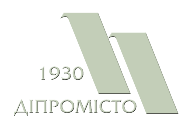 Д Е Р Ж А В Н Е   П І Д П Р И Є М С Т В ОУКРАЇНСЬКИЙ      ДЕРЖАВНИЙ     НАУКОВО-ДОСЛІДНИЙ     ІНСТИТУТПРОЕКТУВАННЯ      МІСТ     “ДІПРОМІСТО”     ІМЕНІ     Ю.М.БІЛОКОНЯ Д Е Р Ж А В Н Е   П І Д П Р И Є М С Т В ОУКРАЇНСЬКИЙ      ДЕРЖАВНИЙ     НАУКОВО-ДОСЛІДНИЙ     ІНСТИТУТПРОЕКТУВАННЯ      МІСТ     “ДІПРОМІСТО”     ІМЕНІ     Ю.М.БІЛОКОНЯ Д Е Р Ж А В Н Е   П І Д П Р И Є М С Т В ОУКРАЇНСЬКИЙ      ДЕРЖАВНИЙ     НАУКОВО-ДОСЛІДНИЙ     ІНСТИТУТПРОЕКТУВАННЯ      МІСТ     “ДІПРОМІСТО”     ІМЕНІ     Ю.М.БІЛОКОНЯ Державні ліцензіїПроектні роботи – Серія АГ № 573221 від 8.02.2011 р. до 8.02.2016 р.Топографо-геодезичні, картографічні роботи  – Серія АВ № 547484 від 03.08.2010 р. Проведення робіт із землеустрою - Серія АГ № 583330 від 19.04.2011 р.Пожежна сигналізація та інші – Серія АГ № 595095 від 20.05.2011 р.Державні ліцензіїПроектні роботи – Серія АГ № 573221 від 8.02.2011 р. до 8.02.2016 р.Топографо-геодезичні, картографічні роботи  – Серія АВ № 547484 від 03.08.2010 р. Проведення робіт із землеустрою - Серія АГ № 583330 від 19.04.2011 р.Пожежна сигналізація та інші – Серія АГ № 595095 від 20.05.2011 р.EN ISO 9001:2008Реєстраційний номер:01.467.804Замовник-  Боярська міська рада,Інвестор – ПАТ «Іскра».Замовник-  Боярська міська рада,Інвестор – ПАТ «Іскра».Договір № 739-02-5-2013від 27.12.2013д/у№2-2015 від 24.06.2015 р.Договір № 739-02-5-2013від 27.12.2013д/у№2-2015 від 24.06.2015 р.ДиректорНачальник ІПВДиректорНачальник ІПВІ.ШпилевськийО. ГолованьІ.ШпилевськийО. ГолованьНачальник АПУНачальник АПУВ.ТокарВ.ТокарНачальник АПМ-3Начальник АПМ-3М. МасловаМ. МасловаГАПГАПГ.АйліковаГ.АйліковаНачальник НМЗНПНачальник НМЗНПА.ЕкономовА.Економов№ п/пНайменування матеріалівНа чому виконані Кількість примірниківМасштабАрхівний №123456І Графічні матеріалиІ Графічні матеріалиІ Графічні матеріалиІ Графічні матеріалиІ Графічні матеріалиІ Графічні матеріали1.Схема розташування території у планувальній структурі містапапір ламінованийпапір13б/м1903752Схема розташування ділянки в системі прилеглих територійпапір ламінованийпапір13150001903763.План існуючого використання території. Схема існуючих планувальних обмеженьпапір ламінованийпапір131:1 0001903774Проектний план.Схема проектних планувальних обмеженьпапір ламінованийпапір131:1 0001903785План червоних лінійпапір ламінованийпапір131:1 0001903796Схема організації руху транспорту  і пішоходівпапір ламінованийпапір131:1 0001903807Схема інженерної підготовки території та вертикального плануванняпапір ламінованийпапір131:1 0001903818Схема інженерних мереж, споруд і використання підземного просторупапір ламінованийпапір131:1 0001903829Креслення поперечних профілів вулицьпапір ламінованийпапір1:200В складі пояснювальної запискиІІ. Текстові матеріалиІІ. Текстові матеріалиІІ. Текстові матеріалиІІ. Текстові матеріалиІІ. Текстові матеріалиІІ. Текстові матеріали10Пояснювальна запискакнига3б/м91329Архітектурно-планувальна частинаАрхітектурно-планувальна частинаГоловний архітектор проектуГ. Айлікова   Керівник групи К.КошеваПровідний архітекторО.ВеремійченкоАрхітекторВ.ГолубенкоЕкономічна частина Економічна частина Керівник групиГ. НестеренкоВодопостачання, каналізаціяВодопостачання, каналізаціяГоловний спеціалістВ. ЛіговськаГазопостачання, теплопостачанняГазопостачання, теплопостачанняКерівник групиО.СрібнийПровідний інженерМ. ЛопатюкЕлектропостачанняЕлектропостачанняПровідний інженерГ. МалюкТранспортне забезпеченняТранспортне забезпеченняНачальник транспортного відділуД. ЖуковКерівник групиО.ШаповаловКерівник групи Л.БєляновськаПриродно-ресурсний потенціал, охорона навколишнього середовищаПриродно-ресурсний потенціал, охорона навколишнього середовищаКерівник групиН.КравченкоІнженерна підготовка території, вертикальне планування, санітарне очищення територіїІнженерна підготовка території, вертикальне планування, санітарне очищення територіїГоловний фахівецьЛ. БезкоровайнаКерівник групиО .ГеращенкоТериторіяга%1 Територія в межах детального плану, всього11,5100,0у тому числі:1.1 Парк «Перемоги»5,3146,2- озеленені території4,51- доріжки та алеї, дитячі  майданчики0,81.2Міська рада0,242,11.2Комунальна  територія0,383,31.3Під’їзди, тверде покриття1,018,81.4Культові заклади ( церква)0,484,21.5Промислові території0,453,91.6Незабудовані території3,6331,5№ п/пЕлементи територіїТериторія, гаТериторія, гаТериторія, га№ п/пЕлементи територіїІснуючий стан1 етапРозрах. етапРозрах. етап1Територія в  межах ДПТ, всього11,511,511,511,5у тому числі1.1Територія парку, всього5,315,455,455,45 у тому числі:- озеленені території4,514,654,654,65- доріжки,  алеї, майданчики, мощення0,80,80,80,81.2Територія міської ради0,240,240,240,241.3Територія житлового будинку-1,491,491,491.4Територія церкви0,480,740,740,741.5Комунальні території0,380,38--1.6Території адміністративно-громадського закладу--0,0350,0351.7Промислові території0,45---1.8Центр дитячої творчості-0,340,341.9Територія  адміністративно-офісного центру-0,350,350,351.10Міська площа-0,520,520,521.11Територія багатофункціонального центру--0,210,211.12Автостоянки та паркінг, всього-1,211,211,21у  тому числі:- в північній частині території автостоянки та паркінг-0,430,430,43-між територією парку та промисловою територією-0,090,090,09- з північного та південного боку території церкви-0,690,690,691.13Санітарно-захисні зелені насадження-0,220,220,221.14Зелені насадження загального користування ( північна частина території ДПТ)-0,30,30,31.15Проїзди, тверде покриття1,010,20,20,21.16Вільні від забудови території3,630,40,20,2у тому числі територія в червоній лінії вул. Білогородська0,20,20,20,2 з них: - автостоянки-0,0460,0460,046- вільні території-0,1540,1540,154Планувальні обмеженняРежим використання і забудови територій, на яких діють планувальні обмеженняЕкологічні та санітарні нормизона шумового впливу від автомагістралей- рекомендації щодо проведення планувальних, конструктивних та містобудівних заходів для зниження шумового впливу.Санітарно-захисні зони від комунальних об’єктіврекомендації щодо проведення планувальних, конструктивних та містобудівних заходів для зниження шкідливого впливу на оточуюче секредовище.Інженерна підготовкаДілянка ДПТ знаходиться в межах зони з вірогідністю розвитку ґрунтів І типу просідання. Так як є вірогідність просідання, то для підготовки основи під капітальну забудову необхідно виконати більш ретельне і детальне інженерно-геологічне та інженерно-будівельне обстеження ділянок під капітальні будинки і спорудиПри замочуванні основи, складеної просадними ґрунтами, стійкість та експлуатаційна надійність споруд забезпечується водозахисними та конструктивними заходами, спрямованими на запобігання просадним властивостям ґрунтів:- в межах деформаційної зони чи її частини – улаштуванням ґрунтових подушок, витрамбування котлованів;в межах всього просадного шару необхідно виконувати глибинне ущільнення ґрунтовими палями, що попередньо замочені в нижніх шарах просадних ґрунтів;прорізкою просадних ґрунтів основи фундаментів із забивних, набивних та буро набивних паль, а також з використанням стовпів чи стрічки з ґрунтів, що закріпленні хімічним, термічним чи іншим способом, а також заглибленням фундаментів;вертикальним плануванням ділянки забудови, якісним заповненням пазух котлованів та траншей, виключенням витоку води із водо несучих комунікацій на проектованій території;підвищенням міцності і загальної просторової жорсткості споруд, збільшенням їх піддатливості за допомогою гнучких та розрізних конструкцій, з використанням методів, що забезпечують нормальну роботу обладнання при деформаціях основи. В межах ділянки протипросідні заходи необхідно враховувати на окремих ділянках, при освоєнні під конкретне будівництво на послідуючих конкретних стадіях проектування Для будівництва найбільш типовими методами зниження впливу просадних властивостей на якість будівництва та умови життєдіяльності населення є:прорізання просадних ґрунтів фундаментами;ущільнення ґрунтів трамбуванням;часткова чи повна заміна просадних ґрунтів основ;облаштування мереж, що несуть воду, з ухилом від будови;облаштування вимощень, що перекривають пазухи котлованів, трамбування ґрунтів при засипанні пазух;облаштування зливової каналізації. Перспективні червоні лініїВ межах червоних ліній ліній заборонено розміщення будь-яких капітальних споруд.Обсяг житлового будівництваКількість квартиру тому числіу тому числіу тому числіОбсяг житлового будівництваКількість квартир1-кімн1,5 кімн 2-кімнЖитловий будинок 10-поверховий з цокольним поверхом26,5 тис м2540154 222164 Майданчики Нормативний показник ДБН 360-92**  м2 на 1 особуНеобхідно території  ( м2)Майданчики:Для ігор дітей дошкільного та молодшого шкільного віку0,7770Для відпочинку дорослого населення0,1110Для занять фізкультурою0,2220Для господарських потреб0,3330Для вигулу собак0,3330Всього1760Установи та підприємства обслуговуванняОдиниця виміруКількість одиниць виміруКількість працюючих, осібБібліотекам22003Магазини непродовольчих товарівм2 торгової площі155040Магазини продовольчих товарівм2 торгової площі120020Аптекам210010Підприємства побутового обслуговуванням2/робочих місць150/1515Офісні приміщенням2100080Підприємства та установи обслуговуванняПм2 площі приміщеньЕтап будівництваМіська радаДобудова 2-го поверху та мансарди12401 етапЦентр дитячої творчості3-поверховий2000Розрахунковий  етапАдміністративно-громадський заклад2 поверхи650-//-Багатофункціональний центр у складі:3-4-поверховий2100Розрахунковий етап- кінотеатр м2 площа приміщень--спортивні зали, тренажерні зали, боулінгм2 площа приміщень1200Магазини змішаних товарівм2 торгової площі120  Ресторан-кафе на 100 посад. місцьпосад місць100Церква300Розрахунковий  етапАдміністративно-офісні приміщення( реконструкція існуючого корпусу заводу)9-поверхів110001 етап№ п/пУстанови та підприємства обслуговуванняОдиниця виміруНорматив ДБН 360-92** на 1 тис. жителівНеобхідно по норміРозміщення1Дитячі дошкільні закладимісць38*42-2Загальноосвітні школимісць125 *137-3Аптекиоб’єкт0,09 -4Відкриті площинні спортивні споруди га 0,01 0,011-5Приміщення для фізкультурно-оздоровчих занятьм2 загаль-ної пло-щі7077Багатофункціональний центр6Спортивні зали загального користуванням2 площіпідлоги3033-//-7Приміщення для культурно-масової роботи з населенням( за місцем проживання)місць відвіду-вань15-2022В складі нежитлових приміщень, вбудованих в будинок8Магазини продтоварівм2торгової площі7077Вбудовані в будинок9Магазини непродовольчих товарівм2торгової площі3033-//-10Підприємства громадського харчуванняпосад. місць78-//-11 Магазини кулінаріїм2торгової площі34-//-12Підприємства побутового обслуговування безпосереднього обслуговування населенняробочих місць23-//-13Відділення зв’язкуоб’єкт0,39--ОрганізаціяОдиниця виміруЗначення показникаКількість працюючих, осібКількість місць для тимчасового зберігання автомобілівБібліотекам220031Магазини непродовольчих товарівм2 торгової площі15504045Магазини продовольчих товарівм2 торгової площі12002035Аптекам2100103Підприємства побутового обслуговуванням2150153Офісні приміщенням210006015Міська радам2 площа приміщень124050 та 20 одночасно відвідувачів12Центр дитячої творчостім2 площа приміщень200040 та 50 одночасно відвідувачів15Адміністративно-громадський закладм2 площа приміщень65040 та 15 одночасно відвідувачів5Церквам2 площа приміщень300250 парафіян35Багатофункціональний центр в складі:м2 площа приміщень210050- кінотеатр м2 площа приміщень-15030-спортивні зали, тренажерні зали, боулінгм2 площа приміщень1200355Магазини змішаних товарівм2 площа приміщень120 м2 торгової площі-2Ресторан-кафе на 100 посад. місцьм2 площа приміщень-100 посадочних місць9Адміністративно-офісний центрм2 площа приміщень11000450 та 50 одночасно відвідуючих50ВсьогоВсьогоВсьогоВсього265Найменування споживачівПитна водаТехнічна вода2341.Розрахунковий етап1.1.Житлова забудова376,201.2.Установи та підприємства обслуговування (вбудовані)17,831.3.Установи та підприємства обслуговування29,501.4.Полив та миття територій85,181.5.Живлення фонтанів0,932.Всього на розрахунковий етап424,4685,182.1.1 етап2.2.Житлова забудова376,202.3.Установи та підприємства обслуговування (вбудовані)17,832.4.Установи та підприємства обслуговування2,002.5Живлення фонтанів0,932.6Полив та миття територій85,18Всього на 1 етап396,9685,18Найменування споживачівСтічні води, м3/ добуРозрахунковий етапЖитлова забудова376,20Установи та підприємства обслуговування (вбудовані)17,83Установи та підприємства обслуговування29,50Всього на розрахунковий етап423,531 етапЖитлова забудова376,20Установи та підприємства обслуговування (вбудовані)17,83Установи та підприємства обслуговування2,00Всього на 1 етап396,03№п/пНайменування заходівОдиниця виміру |КількістьКількістьВартість,тис. грн.Вартість,тис. грн.№п/пНайменування заходівОдиниця виміру |ВсьогоВ т.ч. І етапВсьогоВ т.ч. І етап12345671Протипросадні  заходи га11,51,49-*-*2Підпірна стінкам78,078,0583,0583,03Дренаж застіннийм85,085,0137,0137,0Разом:720,0720,01.Гранично допустима висота будівельЗабудова до 9 поверхів включно.Згідно з ДБН 360-92** п. 3.19*, ДБН В.В.1-7-2002 «Основні вимоги до будівель і споруд. Пожежна безпека»; та згідно з профільним ДБН за типом об’єкту, ДБН В.2.2.-15-2005 «Будинки і споруди. Житлові будинки. Основні положення».2.Максимально допустимий відсоток забудови земельної ділянкиДля житлових кварталів – 180-450люд./га згідно з п.3.7 ДБН 360-92**;для земельної ділянки окремого будинку – згідно з передпроектними розробками при умові забезпечення вимоги п.3.8* (примітка 1) 3.15, 3.16 ДБН 360-92**.Максимально допустимий відсоток забудови земельної ділянки під житловим будинком – 19%.3.Максимально допустима щільність населення (для житлової забудови)Визначається згідно з ДБН 360-92** п.3.2, таблиця 3.1.4.Відстані від об’єкта, який проектується, до меж червоних ліній та ліній регулювання забудовиЗгідно з ДБН 360-92** п. 3.14 та перед-проектних розробок.Для житлового будинку до червоної лінії вул.Білогородської – 18 м.5.Планувальні обмеження (зони охорони пам’яток культурної спадщини, зони охоронюваного ландшафту, межі історичних ареалів, прибережні захисні смуги, санітарно-захисні та інші охоронювані зони) Зони охорони пам’яток культурної спадщини, зони охоронюваного ландшафту, межі історичних ареалів, прибережні захисні смуги, санітарно-захисні  на території ДПТ відсутні 6.Мінімально допустимі відстані від об’єктів, які проектуються, до існуючих будинків та спорудЗгідно з ДБН 360-92** п.3.13 Додаток 3.1 та п. п. 3.24 – 3.25а* та табл. 3.2а* з урахуванням санітарних норм та норм інсоляції.Для житлового будинку, у відповідності до ескізу забудови:до існуючого адмінбудинку – 59 м;до церкви (каплиця) - 80 м.7.Охоронювані зони інженерних комунікаційНа території будівництва багатоповерхового будинку магістральні інженерні комунікації відсутні. Зони охорони інженерних комунікацій  встановлюються згідно з ДБН 360-92** додаток 8.1, 8.2; Магістральних комунікацій - «Правилами охорони магістральних трубопроводів», затвердженими Постановою КМ України від 16.11.2002р. №1747, «Правилами охорони електричних мереж», затвердженими Постановою КМ України від 4.03.1997р. №209, профільною нормативною документацією8.Вимоги до необхідності проведення інженерних вишукувань згідно з державними будівельними нормами ДБН А.2.1-1-2008 «Інженерні вишукування для будівництва»Згідно з ДБН А.2.1-1-2008 «Інженерні вишукування для будівництва».Вишукувальні роботи проводяться в залежності від стадії проектної документації:для передпроектних робіт та ескізного проекту (ЕП) - на основі літературних, фондових джерел (враховуючи і державний картографо-геодезичний фонд) і обґрунтованого обсягу польових і лабораторних робіт;на стадіях техніко-економічне обґрунтування (ТЕО), техніко-економічний розрахунок (ТЕР), проект (П), робочий проект (РП) - основні обсяги вишукувань (до ста відсотків);на стадії робочої документації (Р) - додаткові обсяги вишукувальних робіт при умові відповідного обґрунтування у технічному завданні.9.Вимоги щодо благоустрою (в тому числі щодо відновлення благоустрою)Відповідно до ЗУ «Про благоустрій населених пунктів» № 4220-VI від 22.12.2011; ДБН 360-92** додаток 5.2. та згідно з профільним ДБН за типом об’єкту.10.Забезпечення умов транспортно-пішохідного зв’язкуВизначається згідно з ДБН 360-92** пп.7.26 – 7.42, ДБН В.2.3-5-2001 «Вулиці та дороги населених пунктів» та згідно передпроектних розробок.11.Вимоги щодо забезпечення необхідною кількістю місць зберігання автотранспорту Згідно з ДБН 360-92** пп. 7.50, 7.51, таблиця 7.5, 7.6 (зміна 4) та ДБН В.2.3-15-2007 «Автостоянки і гаражі для легкових  автомобілів».12.Вимоги щодо охорони культурної спадщини На території ДПТ об’єкти культурної спадщини відсутні.13.Вимоги щодо створення безперешкодного життєвого середовища для осіб з обмеженими фізичними можливостями та інших маломобільних груп населення ДБН В.2.2-17-2006 «Доступність будинків і споруд для маломобільних груп населення» та згідно перед проектних розробок.1.Гранично допустима висота будівельЗгідно з ДБН В.2.2-9-2009 «Громадські будинки та споруди. Основні положення» та ДБН В.В.1-7-2002  «Основні вимоги до будівель і споруд. Пожежна безпека»; та згідно з профільним ДБН за типом об’єкту.Споруда міськради – 2 поверхи; споруда центру дитячої творчості з адміністративно-громадським закладом – 2-3 поверхи; споруда багатофункціонального комплексу – 3-4 поверхи 2.Максимально допустимий відсоток забудови земельної ділянкиЗгідно з ДБН В.2.2-9-2009 «Громадські будинки та споруди. Основні положення» та згідно з профільним ДБН за типом об’єкту. 60% (ДБН 360-92**, додаток 5.2) та згідно з передпроектними розробками.3.Максимально допустима щільність населення (для житлової забудови)Не визначається4.Відстані від об'єкта, який проектується, до меж червоних ліній та ліній регулювання забудовиЗгідно з ДБН 360-92** п. 3.14 та перед-проектних розробок.Споруда багатофункціонального комплексу від червоної лінії вул.Білогородської – 12 м;5.Планувальні обмеження (зони охорони пам'яток культурної спадщини, зони охоронюваного ландшафту, межі історичних ареалів; прибережні захисні смуги; санітарно-захисні та інші охоронювані зони) Зони охорони пам’яток культурної спадщини, зони охоронюваного ландшафту, межі історичних ареалів, прибережні захисні смуги, санітарно-захисні на території ДПТ відсутні 6.Мінімально допустимі відстані від об'єктів, які проектуються, до існуючих будинків та спорудЗгідно з ДБН 360-92** п. 3.13 Додаток 3.1 з урахуванням санітарних норм та норм інсоляції.Згідно ескізу забудови:Від споруди міськради до церкви (каплиці) - 40 м;Від споруди центру дитячої творчості:- до церкви(каплиці) - 46 м;-до міської ради – 85 м;Від споруди багатофункціонального комплексу:- до адмінбудинку – 76 м;- до споруд АЗС – 59 м.7.Охоронювані зони інженерних комунікаційНа території розміщення об’єктів адміністративно-громадського призначення магістральні інженерні  комунікації відсутні. Зони охорони інженерних комунікацій  встановлюються згідно з ДБН 360-92** додаток 8.1, 8.2; Магістральних комунікацій - «Правилами охорони магістральних трубопроводів», затвердженими Постановою КМ України від 16.11.2002р. №1747, «Правилами охорони електричних мереж», затвердженими Постановою КМ України від 4.03.1997р. №209, профільною нормативною документацією8.Вимоги до необхідності проведення інженерних вишукувань згідно з державними будівельними нормами ДБН А.2.1-1-2008 «Інженерні вишукування для будівництва»Згідно з ДБН А.2.1-1-2008 «Інженерні вишукування для будівництва».Вишукувальні роботи проводяться в залежності від стадії проектної документації:для передпроектних робіт та ескізного проекту (ЕП) - на основі літературних, фондових джерел (враховуючи і державний картографо-геодезичний фонд) і обґрунтованого обсягу польових і лабораторних робіт;на стадіях техніко-економічне обґрунтування (ТЕО), техніко-економічний розрахунок (ТЕР), проект (П), робочий проект (РП) - основні обсяги вишукувань (до ста відсотків);на стадії робочої документації (Р) - додаткові обсяги вишукувальних робіт при умові відповідного обґрунтування у технічному завданні. 9.Вимоги щодо благоустрою (в тому числі щодо відновлення благоустрою)Відповідно до ЗУ «Про благоустрій населених пунктів» № 4220-VI від 22.12.2011; ДБН 360-92** додаток 5.2. та згідно з профільним ДБН за типом об’єкту.10.Забезпечення умов транспортно-пішохідного зв'язкуВизначається згідно з ДБН 360-92** пп. 7.26-7.42, ДБН В.2.3-5-2001 «Вулиці та дороги населених пунктів». 11.Вимоги щодо забезпечення необхідною кількістю місць зберігання автотранспорту Згідно з ДБН 360-92**; пп. 7.50, 7.51, табл. 7.5, 7.6 (зміна 4) та ДБН В.2.3-15-2007 «Автостоянки і гаражі для легкових  автомобілів».12.Вимоги щодо охорони культурної спадщини Відповідно до проектів ЗУ «Про охорону культурної спадщини» №2921-III та ДБН Б.2.2-2-2008 (при розміщенні в зоні земель історико-культурного призначення). 13Вимоги щодо створення безперешкодного життєвого середовища для осіб з обмеженими фізичними можливостями та інших маломобільних груп населенняДБН В.2.2-17 «Доступність будинків і споруд для маломобільних груп населення» та згідно перед проектних розробок.1.Гранично допустима висота будівельЗгідно з ДБН В.2.2-9-2009 «Громадські будинки та споруди. Основні положення»; ДБН В.В.1-7-2002  «Основні вимоги до будівель і споруд. Пожежна безпека»; Посібник з проектування «Культові будинки та споруди різних концесій».Відповідно до затвердженого проекту споруди.2.Максимально допустимий відсоток забудови земельної ділянкиЗгідно з ДБН В.2.2-9-2009 «Громадські будинки та споруди. Основні положення» та згідно з профільним ДБН за типом об’єкту.Згідно проекту.3.Максимально допустима щільність населення (для житлової забудови)Не визначається.4.Відстані від об’єкта, який проектується, до меж червоних ліній та ліній регулювання забудовиЗгідно з ДБН 360-92** п. 3.14 та перед-проектних розробок.Не визначається.5.Планувальні обмеження (зони охорони пам’яток культурної спадщини, зони охоронюваного ландшафту, межі історичних ареалів; прибережні захисні смуги; санітарно-захисні та інші охоронювані зони) Зони охорони пам’яток культурної спадщини, зони охоронюваного ландшафту, межі історичних ареалів, прибережні захисні смуги, санітарно-захисні на території ДПТ відсутні 6.Мінімально допустимі відстані від об’єктів, які проектуються, до існуючих будинків та спорудЗгідно з ДБН 360-92** п.3.13 Додаток 3.1 з урахуванням санітарних норм та норм інсоляції.7.Охоронювані зони інженерних комунікаційНа території будівництва культової споруди магістральні інженерні комунікації відсутні. Зони охорони інженерних комунікацій  встановлюються згідно з ДБН 360-92** додаток 8.1, 8.2; Магістральних комунікацій - «Правилами охорони магістральних трубопроводів», затвердженими Постановою КМ України від 16.11.2002р. №1747, «Правилами охорони електричних мереж», затвердженими Постановою КМ України від 4.03.1997р. №209, профільною нормативною документацією8.Вимоги до необхідності проведення інженерних вишукувань згідно з державними будівельними нормами ДБН А.2.1-1-2008 «Інженерні вишукування для будівництва»Згідно з ДБН А.2.1-1-2008 «Інженерні вишукування для будівництва».Вишукувальні роботи проводяться в залежності від стадії проектної документації:для передпроектних робіт та ескізного проекту (ЕП) - на основі літературних, фондових джерел (враховуючи і державний картографо-геодезичний фонд) і обґрунтованого обсягу польових і лабораторних робіт;на стадіях техніко-економічне обґрунтування (ТЕО), техніко-економічний розрахунок (ТЕР), проект (П), робочий проект (РП) - основні обсяги вишукувань (до ста відсотків);на стадії робочої документації (Р) - додаткові обсяги вишукувальних робіт при умові відповідного обґрунтування у технічному завданні. 9.Вимоги щодо благоустрою (в тому числі щодо відновлення благоустрою)Відповідно до ЗУ «Про благоустрій населених пунктів» № 4220-VI від 22.12.2011; ДБН 360-92** додаток 5.2. та згідно з профільним ДБН за типом об’єкту.10.Забезпечення умов транспортно-пішохідного зв’язкуВизначається згідно з ДБН 360-92** пп.7.26 – 7.42; ДБН В.2.3-5-2001 «Вулиці та дороги населених пунктів», та згідно передпроектних розробок.11.Вимоги щодо забезпечення необхідною кількістю місць зберігання автотранспорту Згідно з ДБН 360-92** пп. 7.50, 7.51, таблиця 7.5, 7.6 (зміна 4) та ДБН В.2.3-15-2007 «Автостоянки і гаражі для легкових  автомобілів».12.Вимоги щодо охорони культурної спадщини Відповідно до ЗУ «Про охорону культурної спадщини» №2921-III та ДБН Б.2.2-2-2008 (при розміщенні в зоні земель історико-культурного призначення).13.Вимоги щодо створення безперешкодного життєвого середовища для осіб з обмеженими фізичними можливостями та інших маломобільних груп населення ДБН В.2.2-17-2006 «Доступність будинків і споруд для маломобільних груп населення».1.Гранично допустима висота будівельНе вище одного поверху.2.Максимально допустимий відсоток забудови земельної ділянкиЗгідно ДБН 360-92** додаток 5.2.Відповідно до передпроектних розробок та згідно з профільним ДБН за типом об’єкту.3.Максимально допустима щільність населення (для житлової забудови)Не визначається.4.Відстані від об’єкта, який проектується, до меж червоних ліній та ліній регулювання забудовиЗгідно з ДБН 360-92** та передпроектних розробок.5.Планувальні обмеження (зони охорони пам’яток культурної спадщини, зони охоронюваного ландшафту, межі історичних ареалів, прибережні захисні смуги, санітарно-захисні та інші охоронювані зони) Зони охорони пам’яток культурної спадщини, зони охоронюваного ландшафту, межі історичних ареалів, прибережні захисні смуги, санітарно-захисні на території ДПТ відсутні 6.Мінімально допустимі відстані від об’єктів, які проектуються, до існуючих будинків та спорудЗгідно з ДБН 360-92** Додаток 3.1 з урахуванням санітарних норм та згідно передпроектних розробок.7.Охоронювані зони інженерних комунікаційНа території паркової зони магістральні інженерні комунікації відсутні. Зони охорони інженерних комунікацій  встановлюються згідно з ДБН 360-92** додаток 8.1, 8.2; Магістральних комунікацій - «Правилами охорони магістральних трубопроводів», затвердженими Постановою КМ України від 16.11.2002р. №1747, «Правилами охорони електричних мереж», затвердженими Постановою КМ України від 4.03.1997р. №209, профільною нормативною документацією8.Вимоги до необхідності проведення інженерних вишукувань згідно з державними будівельними нормами ДБН А.2.1-1-2008 «Інженерні вишукування для будівництва»Вишукувальні роботи проводяться в залежності від стадії проектної документації:для передпроектних робіт та ескізного проекту (ЕП) - на основі літературних, фондових джерел (враховуючи і державний картографо-геодезичний фонд) і обґрунтованого обсягу польових і лабораторних робіт;на стадіях техніко-економічне обґрунтування (ТЕО), техніко-економічний розрахунок (ТЕР), проект (П), робочий проект (РП) - основні обсяги вишукувань (до ста відсотків);на стадії робочої документації (Р) - додаткові обсяги вишукувальних робіт при умові відповідного обґрунтування у технічному завданні.9.Вимоги щодо благоустрою (в тому числі щодо відновлення благоустрою)Відповідно до ЗУ «Про благоустрій населених пунктів» № 4220-VI від 22.12.2011; та згідно з профільним ДБН за типом об’єкту.10.Забезпечення умов транспортно-пішохідного зв’язкуВизначається згідно з ДБН 360-92** пп.7.26 – 7.42, ДБН В.2.3-5-2001 «Вулиці та дороги населених пунктів».11.Вимоги щодо забезпечення необхідною кількістю місць зберігання автотранспорту Згідно з ДБН 360-92**; пп. 7.50, 7.51, таблиця 7.5, 7.6 (зміна 4).12.Вимоги щодо охорони культурної спадщини Об’єкти культурної спадщини на території ДПТ відсутні13.Вимоги щодо створення безперешкодного життєвого середовища для осіб з обмеженими фізичними можливостями та інших маломобільних груп населення ДБН В.2.2-17-2006 «Доступність будинків і споруд для маломобільних груп населення» та згідно перед проектних розробок.1.Гранично допустима висота будівель4 поверхи2.Максимально допустимий відсоток забудови земельної ділянкиВідповідно до передпроектних розробок та згідно з профільним ДБН за типом об’єкту.3.Максимально допустима щільність населення (для житлової забудови)Не визначається.4.Відстані від об’єкта, який проектується, до меж червоних ліній та ліній регулювання забудовиЗгідно з ДБН 360-92** та передпроектних розробок.Від гаражу - 85 м.5.Планувальні обмеження (зони охорони пам’яток культурної спадщини, зони охоронюваного ландшафту, межі історичних ареалів, прибережні захисні смуги, санітарно-захисні та інші охоронювані зони) Зони охорони пам’яток культурної спадщини, зони охоронюваного ландшафту, межі історичних ареалів, прибережні захисні смуги, санітарно-захисні  на території ДПТ відсутні6.Мінімально допустимі відстані від об’єктів, які проектуються, до існуючих будинків та спорудЗгідно з ДБН 360-92** п. 10.33 табл.10.4, додаток 3.1; СанПіН 173-96 додаток 4.7.Охоронювані зони інженерних комунікаційНа території розміщення об’єктів транспорту магістральні інженерні комунікації відсутні. Зони охорони інженерних комунікацій  встановлюються згідно з ДБН 360-92** додаток 8.1, 8.2; Магістральних комунікацій - «Правилами охорони магістральних трубопроводів», затвердженими Постановою КМ України від 16.11.2002р. №1747, «Правилами охорони електричних мереж», затвердженими Постановою КМ України від 4.03.1997р. №209, профільною нормативною документацією.8.Вимоги до необхідності проведення інженерних вишукувань згідно з державними будівельними нормами ДБН А.2.1-1-2008 «Інженерні вишукування для будівництва»При будівництві багатоповерхового гаража вишукувальні роботи проводяться в залежності від стадії проектної документації:для передпроектних робіт та ескізного проекту (ЕП) - на основі літературних, фондових джерел (враховуючи і державний картографо-геодезичний фонд) і обґрунтованого обсягу польових і лабораторних робіт;на стадіях техніко-економічне обґрунтування (ТЕО), техніко-економічний розрахунок (ТЕР), проект (П), робочий проект (РП) - основні обсяги вишукувань (до ста відсотків);на стадії робочої документації (Р) - додаткові обсяги вишукувальних робіт при умові відповідного обґрунтування у технічному завданні.9.Вимоги щодо благоустрою (в тому числі щодо відновлення благоустрою)Відповідно до ЗУ «Про благоустрій населених пунктів», ДБН 360-92** додаток 5.2,. ДБН Б.2.2.-5:211 «Благоустрій територій».10.Забезпечення умов транспортно-пішохідного зв’язкуВизначається згідно з ДБН 360-92** пп.7.26 – 7.42, ДБН В.2.3-5-2001 «Вулиці та дороги населених пунктів», та згідно передпроектних розробок.11.Вимоги щодо забезпечення необхідною кількістю місць зберігання автотранспорту Згідно з ДБН 360-92** пп. 7.50, 7.51, таблиця 7,5, 7.6 (зміна 4) та ДБН В.2.3-15-2007 «Автостоянки і гаражі для легкових  автомобілів».12.Вимоги щодо охорони культурної спадщини Об’єкти культурної спадщини на території ДПТ відсутні13.Вимоги щодо створення безперешкодного життєвого середовища для осіб з обмеженими фізичними можливостями та інших маломобільних груп населення ДБН В 2.2-17 «Доступність будинків і споруд для маломобільних груп населення» та згідно з передпроектними розробками.ПоказникиОдиниці вимірюванняІснуючий стан1 етап( від 3 до 7 років)Розрахунковий етап( від 15 до 20 років)23456Територія в  межах ДПТ, всьогога11,511,511,5у тому числіТериторія парку, всьогога5,315,455,45 у тому числі:- озеленені територіїга4,514,654,65- доріжки,  алеї, майданчики, мощенняга0,80,80,8Територія міської радига0,240,240,24Територія житлового будинкуга-1,491,49Територія церквига0,480,740,74Комунальні територіїга0,380,38-Території адміністративно-громадського закладуга--0,035Промислові територіїга0,45--Центр дитячої творчостіга-0,34Територія  адміністративно-офісного центруга-0,350,35Міська площага-0,520,52Територія багатофункціонального центруга--0,21Автостоянки та паркінг, всьогога-1,211,21у  тому числі:- в північній частині території автостоянки та паркінгга-0,430,43-між територією парку та промисловою територієюга-0,090,09- з північного та південного боку території церквига-0,690,69Санітарно-захисні зелені насадженняга-0,220,22Зелені насадження загального користування ( північна частина території ДПТ)га-0,30,3Проїзди, тверде покриттяга1,010,20,2Вільні від забудови територіїга3,630,40,2у тому числі територія в червоній лінії вул. Білогородськага0,20,20,2 з них: - автостоянкига-0,0460,046- вільні території-0,1540,154Населення Чисельність населення, всього,у тому числі:                                        тис осіб-1,11,1- у багатоквартирній забудові-1,11,1Територія ділянки  житлового будинку на 1 особубудинку на 1 особуМ2/особу-13,513,5Житлове будівництво, всьогоТис м2-26,526,5 у тому числі:- багатоповерхова забудова ( 10 поверхів)-//--26,526,5Установи та підприємства обслуговуванняПідприємства громадського харчуванняпосад.місць--100Магазини продовольчих товарівм2торго-вої площі-12001260 Магазин непродовольчих товарів-//--15501610Вулично-дорожня мережа  та міський пасажирський транспортГаражі для постійного зберігання легкових автомобілівмаш –  місць--140Інженерне обладнанняВодопостачанняВодоспоживання, всьогом3/добун.д.482,14509,64у тому числі: питна вода-//-н.д396,96424,46технічна вода-//-н.д85,1885,18Каналізація Сумарний об’єм стічних водм3/добун.д.396,03423,53ЕлектропостачанняСпоживання сумарне МВтн/д2,02,4в тому числі на комунально-побутові послугиМВтн/д1,21,2Кількість квартир, що обладнані електроплитамиод.н/д--ТеплопостачанняСпоживання сумарнеГкал/год-2,914,24Протяжність мереж (будівництво, перекладання)км-0,30-ГазопостачанняВитрати газу, всьогомлн.м3/рік-1,932,15у тому числі на комунально-побутові послуги-0,090,09Протяжність газових мереж (будівництво)км---Інженерна підготовка та благоустрійга|1,6Протипросадні  заходи га1,4911,5Підпірна стінкам78,078,0Дренаж застіннийм85,085,0Орієнтовна вартість будівництва *- житлове будівництвомлн..грн-135,5-- теплопостачання-//--2,02- адміністративні  будинки  (міська рада)-//--10,0--будівництво відкритих автостоянок для тимчасового зберігання автотранспортуна перший  етап будівництва -//--2,3-- інженерна підготовка та благоустрій території-//--0,72-